ДОДАТОК 4до тендерної документаціїПримітка: учасник торгів підписує даний документ і скріплює печаткою (за наявності). Учасник не повинен відступати від даної форми документу ПРОЄКТДОГОВІР №_________м. Київ                                                                         	                    ________________ 2023 р.Комунальне підприємство «Головний інформаційно-обчислювальний центр» (надалі  – Замовник) в особі___________________________________________________, який (яка) діє на підставі ___________________, з однієї сторони, та______________________________________________________ (надалі – Виконавець) в особі ___________________________________________________, який (яка) діє на підставі ___________________, з другої сторони, надалі Замовник і Виконавець також іменуються Сторона, а спільно Сторони, враховуючи результат проведення закупівлі UA-___________________: Модернізація інформаційно-комунікаційної системи «Платформа цифрових мобільних сервісів «Київ цифровий» № 1-2023, керуючись Цивільним кодексом України, Господарським кодексом України, пунктом десятим Особливостей здійснення публічних закупівель товарів, робіт і послуг для замовників, передбачених Законом України “Про публічні закупівлі”, на період дії правового режиму воєнного стану в Україні та протягом 90 днів з дня його припинення або скасування, затверджених постановою Кабінету Міністрів України від 12 жовтня 2022 р. № 1178, та іншими нормативно-правовими актами України, на виконання заходу 14.1 «Розвиток, впровадження та модернізація міської платформи управління даними та сервісами, інформаційних та довідкових систем/порталів м. Києва» додатка 1 до Комплексної міської цільової програми «Електронна столиця» на 2019-2023 роки, затвердженої рішенням Київської міської ради від 18.12.2018 № 461/6512 (зі змінами, внесеними рішенням Київської міської ради від 08.12.2022 № 5824/5865), уклали цей Договір (далі – Договір) про нижченаведене.1.	ПРЕДМЕТ ДОГОВОРУ1.1. Відповідно до підпункту 2 пункту 19 Порядку виконання повноважень Державною казначейською службою в особливому режимі в умовах воєнного стану, затвердженого постановою Кабінету Міністрів України № 590 від 09 червня 2021 року, Виконавець зобов’язується надати Замовнику послуги з адміністрування (обслуговування) програмного забезпечення шляхом модернізації інформаційно-комунікаційної системи «Платформа цифрових мобільних сервісів «Київ цифровий» (далі – Система), що полягає в наданні користувачам можливості більш продуктивної та результативної роботи в Системі шляхом модернізації функцій електронних послуг, наявних у мобільному додатку «Київ цифровий», та послуг, доданих за результатами модернізації Системи, а саме: Виконавець зобов’язується в порядку та на умовах, визначених Договором, надати Замовнику послуги з модернізації Системи, а саме Виконавець зобов’язується:- модернізувати програмне забезпечення Системи (далі – ПЗ Системи) відповідно до вимог Замовника, викладених у Договорі;- передати (відчужити) Замовнику майнові права інтелектуальної власності у повному складі на модернізоване ПЗ Системи, включно із технічним завданням та документацією на нього, на весь встановлений законодавством строк чинності майнових прав інтелектуальної власності, на всі способи використання ПЗ Системи, включно із технічним завданням та документацією на нього, на території всіх держав світу, а саме:право використовувати ПЗ Системи, включно із технічним завданням та документацією на нього, будь-яким способом (способами);виключне право дозволяти або забороняти використання ПЗ Системи, включно із технічним завданням та документацією на нього, іншими особами;право розпоряджатися майновими правами на ПЗ Системи, включно із технічним завданням та документацією на нього, в інший спосіб, що не суперечить Закону України «Про авторське право і суміжні права»;право вносити зміни до ПЗ Системи, включно із технічним завданням та документацією на нього, супроводжувати його/їх ілюстраціями, передмовами, післямовами тощо,далі – Послуги, а Замовник - прийняти і оплатити такі Послуги.1.2. Предмет закупівлі визначено за кодом ДК 021:2015 «Єдиний закупівельний словник» – 72210000-0 Послуги з розробки пакетів програмного забезпечення.1.3. Обсяги закупівлі Послуг, інформація про необхідні технічні, якісні та кількісні характеристики Послуг визначаються в Технічних вимогах, що є Додатком 3 до Договору і невід’ємною частиною Договору (далі – Технічні вимоги).1.4. Обсяги закупівлі Послуг можуть бути зменшені Замовником в односторонньому порядку залежно від реального обсягу фінансування видатків та/або наявних потреб.2.	ЯКІСТЬ ПОСЛУГ2.1. Виконавець повинен надати Замовнику Послуги, якість яких відповідає вимогам Договору, в тому числі Технічним вимогам, нормам законодавства, державних стандартів і правил та іншим встановленим вимогам, що зазвичай ставляться до такого виду послуг та діють на території України.3.	ЦІНА ДОГОВОРУ ТА ПОРЯДОК РОЗРАХУНКІВ3.1. Ціна Договору становить: ______________ грн (_________гривень______коп.), в т.ч. ПДВ ______________ грн (________гривень_______коп.) (якщо Виконавець – платник ПДВ).3.2. Ціна Договору включає в себе всі витрати, пов’язані з наданням Послуг, в тому числі авторську винагороду, плату за розпоряджання майновими правами на об’єкти авторського права (технічне завдання на модернізацію ПЗ Системи, ПЗ Системи і документи щодо нього), всі інші витрати для виконання Договору, всі можливі податки, збори та інші обов’язкові платежі.3.3. Замовник здійснює оплату фактично наданих Виконавцем Послуг поетапно  відповідно до Календарного плану (Додаток 1 до Договору), що є невід’ємною частиною Договору (далі  – Календарний план), в розмірі вартості фактично наданих Послуг відповідного етапу в термін протягом 20 (двадцяти) календарних днів з дати підписання Сторонами акту приймання-передачі наданих послуг за відповідним етапом надання Послуг.3.4. Розрахунки за надані Послуги здійснюються відповідно до ст. 49 Бюджетного кодексу України в національній валюті України – гривні, шляхом перерахування Замовником грошових коштів на поточний рахунок Виконавця за фактично надані належної якості Послуги й за умови здійснення відповідного бюджетного фінансування на рахунок Замовника.3.5. У випадку відсутності фінансування або його затримки, розрахунки за надані Послуги здійснюються після надходження фінансування для оплати таких Послуг.3.6. Замовник не несе відповідальності за затримку бюджетного фінансування та зобов’язується здійснити оплату вартості наданих Виконавцем Послуг протягом 10 робочих днів з дати надходження відповідного бюджетного фінансування на рахунок Замовника.4.	ПОРЯДОК ТА СТРОКИ НАДАННЯ ПОСЛУГ4.1. Послуги надаються за місцезнаходженням Замовника, що зазначене в Договорі.4.2. Послуги надаються Виконавцем та приймаються Замовником поетапно, етапи Послуг та строки їх виконання встановлені у Календарному плані, але в будь-якому випадку Послуги/етапи Послуг мають бути надані не пізніше 22 грудня 2023 року. Після вказаної дати Замовник має право відмовитись від прийняття Послуг/етапів Послуг в односторонньому порядку шляхом направлення письмового повідомлення про вказане на електронну адресу Виконавця:________________________.4.3. В межах надання Послуг Виконавець здійснює відповідно до Технічних вимог, Календарного плану модернізацію ПЗ Системи та документації до ПЗ Системи, розміщення вихідного програмного коду ПЗ Системи у репозиторії Замовника за посиланням: bitbucket.kyivcity.gov.ua.4.4. Вимоги до надання Послуг, в тому числі до ПЗ Системи, визначені в Технічних вимогах та Календарному плані. ПЗ Системи передається шляхом розміщення вихідного коду в репозиторії Замовника у відповідності до Технічних вимог.4.5. Перелік документації, що надається Виконавцем Замовнику за результатами наданих Послуг, визначений в Технічних вимогах та Календарному плані. Документи мають бути надані на паперовому носії та в електронному вигляді (кожен окремим файлом у форматі .docx). Документи в електронному вигляді розміщуються на електронному ресурсі, визначеному Замовником.4.6. Приймання Замовником ПЗ Системи здійснюється у такому порядку:4.6.1. По закінченню виконання Виконавцем пункту 1 Календарного плану, Виконавець надає Замовнику на погодження технічне завдання на модернізацію ПЗ Системи. Замовник протягом 5 (п’яти) робочих днів погоджує зазначене технічне завдання, про що Сторонами складається та підписується акт приймання-передачі наданих послуг за відповідним етапом, або надає Виконавцю перелік недоліків, необхідних доопрацювань. Виконавець усуває недоліки протягом 2 (двох) робочих днів з дня отримання цього переліку від Замовника, надає технічне завдання Замовнику, який розглядає його на відповідність умовам Договору протягом 2 (двох) робочих днів.Одночасно з підписанням акту приймання-передачі наданих послуг Виконавець підтверджує перехід на користь Замовника майнових прав на технічне завдання на модернізацію ПЗ Системи, про що Сторони складають акт набуття майнових прав у формі, що є Додатком 4 до Договору.4.6.2. По закінченню виконання Виконавцем кожного з пунктів 2, 3, 4 Календарного плану, Виконавець здійснює розгортання модернізованого ПЗ Системи на тестовому середовищі Замовника, виконує пусконалагоджувальні роботи. Представниками Замовника із залученням Виконавця проводяться попередні випробування ПЗ Системи за відповідним етапом Послуг протягом 5 (п’яти) робочих днів відповідно до законодавства й Технічних вимог і складаються відповідні документи (протоколи випробувань, акти про приймання у дослідну експлуатацію та її завершення тощо).Після усунення всіх недоліків ПЗ Системи й документації, що передбачена Договором, та/або за умови їх відповідності Договору, Виконавець надає Замовнику протягом 2 (двох) робочих днів акт приймання-передачі наданих послуг за відповідним етапом, до якого додаються документи згідно з пунктом 6.4 Договору, Календарним планом. Одночасно з підписанням акту приймання-передачі наданих послуг за відповідним етапом Виконавець підтверджує перехід на користь Замовника майнових прав на ПЗ Системи, документацію, про що Сторони складають акт набуття майнових прав у формі, що є Додатком 4 до Договору.Строк усунення недоліків, здійснення необхідних доопрацювань не повинен перевищувати 5 (п’яти) робочих днів.4.7. Підтвердженням належного виконання етапу Послуг за Договором є підписаний обома Сторонами акт приймання-передачі наданих послуг за відповідним етапом надання Послуг та акт набуття майнових прав.5.	ПРАВА ТА ОБОВ'ЯЗКИ СТОРІН5.1. Замовник зобов’язаний:5.1.1. Своєчасно та в повному обсязі оплачувати вартість належним чином наданих Послуг з урахуванням п.п. 3.4. - 3.6. Договору.5.1.2. На вимогу Виконавця надавати йому інформацію, необхідну для надання Послуг.5.1.3. Призначити особу, відповідальну за взаємодію з фахівцями Виконавця для надання Виконавцем Послуг.5.1.4. При встановлені недоліків та/або невідповідностей наданих Послуг/етапів Послуг, повідомляти про це Виконавця.5.2. Замовник має право:5.2.1. Вимагати від Виконавця надання Послуг за етапами та в цілому відповідно до умов Договору.5.2.2. Контролювати якість та строки надання Послуг/етапів Послуг.5.2.3. Зменшувати в односторонньому порядку обсяг закупівлі Послуг та, відповідно ціну Договору, залежно від реального фінансування видатків та/або потреб.5.2.4. Повернути Виконавцю акти приймання-передачі наданих послуг за відповідним етапом без здійснення оплати в разі неналежного оформлення документів, що надаються Виконавцем згідно з Договором.5.2.5. Вимагати від Виконавця надання Послуг/етапів Послуг, якість яких відповідає умовам Договору.5.2.6. Відмовитись від приймання Послуг/етапів Послуг, якщо вони не відповідають умовам Договору.5.2.7. Вимагати від Виконавця безоплатного виправлення недоліків та/або невідповідностей, що виникли внаслідок допущених Виконавцем порушень, зокрема виконання гарантійних зобов’язань.5.2.8. Відмовитись від своїх зобов’язань за Договором та розірвати Договір в односторонньому порядку, шляхом направлення письмового повідомлення Виконавцю в термін за 10 (десять) календарних днів до дати розірвання Договору, у разі:- якщо Виконавець не розпочав надання Послуг/етапів Послуг у встановлені строки або порушує строки надання Послуг/етапів Послуг;- якщо Виконавець не усуне недоліки та/або невідповідності наданих Послуг/етапів Послуг відповідно до умов Договору;- якщо Сторони не дійдуть згоди щодо зміни істотних умов Договору у випадках, передбачених пунктом дев’ятнадцятим Особливостей здійснення публічних закупівель товарів, робіт і послуг для замовників, передбачених Законом України “Про публічні закупівлі”, на період дії правового режиму воєнного стану в Україні та протягом 90 днів з дня його припинення або скасування, затверджених постановою Кабінету Міністрів України від 12 жовтня 2022 р. № 1178.5.2.9.	Вимагати від Виконавця відшкодування збитків, якщо вони виникли внаслідок невиконання або неналежного виконання Виконавцем взятих на себе зобов’язань за Договором.5.2.10. Застосування Замовником п. 5.2.8. Договору не звільняє Виконавця від відповідальності за невиконання/неналежне виконання зобов’язань за Договором та від відшкодування Замовнику пов’язаних із цим збитків.5.3. Виконавець зобов’язаний:5.3.1. Надати Послуги/етапи Послуг відповідно до умов Договору.5.3.2. Забезпечити надання Послуг/етапів Послуг, якість яких відповідає умовам Договору.5.3.3. Дотримуватись робочого розпорядку, що діє у Замовника, правил охорони праці та пожежної безпеки під час перебування на території Замовника.5.3.4. Виконувати гарантійні зобов’язання на умовах Договору. 5.3.5. Виконувати інші обов’язки, передбачені Договором і законодавством України.5.3.6. Не брати участь в легалізації (відмиванні) доходів, одержаних злочинним шляхом, а саме не вчиняти будь-які дії, пов'язані із вчиненням фінансової операції чи правочину з активами, одержаними внаслідок вчинення злочину, а також вчиненням дій, спрямованих на приховання чи маскування незаконного походження таких активів чи володіння ними, прав на такі активи, джерел їх походження, місцезнаходження, переміщення, зміну їх форми (перетворення), а так само набуттям, володінням або використанням активів, одержаних внаслідок вчинення злочину.5.4. Виконавець має право:5.4.1. Своєчасно та в повному обсязі отримувати плату за надані Послуги/етапи Послуг в порядку, визначеному Договором.5.4.2. Вимагати сплати штрафних санкцій за порушення Замовником умов Договору.5.4.3. Відмовитись від своїх зобов’язань за Договором та розірвати Договір в односторонньому порядку, повідомивши про це Замовника, у разі якщо Сторони не дійдуть згоди щодо зміни істотних умов Договору у випадках, передбачених чинним законодавством.5.4.4. Надати Послуги достроково за згодою Замовника.6.	ПРАВА НА ОБ’ЄКТИ ІНТЕЛЕКТУАЛЬНОЇ ВЛАСНОСТІ6.1. Цей Договір в частині створення об’єктів авторського права (технічне завдання на модернізацію ПЗ Системи, ПЗ Системи і документи щодо нього) є договором про створення твору за замовленням відповідно до статті 15 Закону України «Про авторське право і суміжні права». Відповідно до цієї статті майнові права на об’єкти авторського права, що створені за Договором, переходять на користь Замовника.Замовник отримує право вносити зміни до об’єктів авторського права, що створені за Договором, супроводжувати їх ілюстраціями, передмовами, післямовами тощо і отримує повністю майнові права інтелектуальної власності, в тому числі передбачені частиною першою статті 12 Закону України «Про авторське право і суміжні права» (на весь встановлений законодавством строк чинності майнових прав інтелектуальної власності, на всі способи використання на території всіх держав світу, виключне право дозволяти використання, виключне право перешкоджати неправомірному використанню, в тому числі забороняти таке використання, право модернізувати ПЗ Системи), на технічне завдання, ПЗ Системи, документи щодо нього, що створені за цим Договором.Виконавець не має права використовувати ПЗ Системи, включно із технічним завданням та документацією на ПЗ Системи, та інші об’єкти права інтелектуальної власності, якщо вони створені за Договором, з будь-якою метою й будь-яким способом.6.2. Сторони домовились, що ціна Договору включає плату за розпоряджання майновими правами на об’єкти авторського права (технічне завдання на модернізацію ПЗ Системи, ПЗ Системи і документи щодо нього).6.3. Сторони домовилися, що моментом набуття Замовником майнових прав інтелектуальної власності на технічне завдання на модернізацію ПЗ Системи, ПЗ Системи, документи щодо нього, що створені за цим Договором, є підписання Сторонами акту набуття майнових прав, який укладається одночасно з актом приймання-передачі наданих послуг за відповідним етапом (пункт 4.6 Договору) у формі, що є Додатком 4 до Договору.6.4. Для державної реєстрації Договору (майнових прав інтелектуальної власності Замовника) Виконавець надає Замовнику документи, що передбачені Порядком державної реєстрації авторського права і договорів, які стосуються права автора на твір, затвердженим постановою Кабінету Міністрів України від 27.12.2001 №1756 «Про державну реєстрацію авторського права та договорів, які стосуються права автора на твір», зокрема:- відомості про прізвище, ім'я, по батькові першого автора ПЗ Системи (авторів, якщо їх декілька), його (їх) дату народження, повну поштову адресу, телефон;-  засвідчену Виконавцем копію документа, що підтверджує належність Виконавцю у повному складі майнових прав на технічне завдання на модернізацію ПЗ Системи, ПЗ Системи, документів щодо нього (на весь встановлений законодавством строк чинності майнових прав інтелектуальної власності, на всі способи використання на території всіх держав світу, виключне право дозволяти використання, виключне право перешкоджати неправомірному використанню, в тому числі забороняти таке використання, право модернізувати ПЗ Системи, вносити зміни до об’єктів авторського права, що створені за Договором, супроводжувати їх ілюстраціями, передмовами, післямовами тощо), якщо Виконавець не є автором, а майнові права інтелектуальної власності на технічне завдання на модернізацію ПЗ Системи, ПЗ Системи, документи щодо нього належать йому на законних підставах;- настанову щодо використання ПЗ Системи.Замовник самостійно вирішує, які фрагменти вихідного тексту передати на зберігання, та має право вилучати з вихідного тексту місця, які, на його думку, не слід висвітлювати.6.5. Виконавець заявляє, що на момент укладення Договору йому нічого не відомо про права третіх осіб, які могли б бути порушені укладенням Договору.6.6. У разі якщо до Замовника будуть пред’явлені претензії, позови тощо третіх осіб щодо порушення авторських, патентних прав, комерційних таємниць та інших прав таких третіх осіб, пов’язані з модернізацією, використанням модернізованого ПЗ Системи, то Виконавець зобов'язується власними силами та за власний рахунок вирішувати усі претензії та позови таких третіх осіб та відшкодувати Замовнику всі понесені ним витрати та збитки в результаті таких претензій, позовів тощо.6.7. Виконавець гарантує, що майнові права інтелектуальної власності на результати послуг/етапів Послуг не закладені і не є предметом суперечок з третіми особами. Виконавець гарантує, що на момент передачі Замовнику результатів послуг/етапів Послуг на виконання Договору,  ним будуть врегульовані всі питання і формальності з творцями та/або виробниками та/або авторами результатів послуг/етапів Послуг (у тому числі і питання, пов'язані з виплатою авторської винагороди), а також гарантує, що у творців та/або виробників та/або авторів результатів послуг/етапів Послуг відсутні будь-які підстави оспорювати використання майнових прав інтелектуальної власності на результати послуг/етапів Послуг Замовником.7.	ГАРАНТІЙНІ ЗОБОВ’ЯЗАННЯ7.1. Гарантійний строк на модернізоване ПЗ Системи становить 12 місяців з дати прийняття Замовником ПЗ Системи. Протягом вказаного гарантійного строку Виконавець за власний рахунок усуває непрацездатність, помилки та будь-які інші недоліки, що виявлені в роботі ПЗ Системи, в термін, встановлений Замовником.7.2. Гарантійні зобов’язання передбачають:усунення недоліків, виявлених під час експлуатації ПЗ Системи, що з об’єктивних причин не могли бути виявлені під час приймання ПЗ Системи;коригування експлуатаційної документації відповідно до змін, що були внесені до ПЗ Системи через усунення вказаних недоліків.7.3. Якщо протягом гарантійного строку виявляються недоліки (дефекти, неполадки, збої у роботі ПЗ Системи) та/або невідповідність наданих Послуг Технічним вимогам, які не могли бути виявлені при прийнятті наданих Послуг, Замовник має заявити про них Виконавцю в розумний строк, але не більше ніж протягом 5 днів після ïx виявлення на електронну адресу:__________________________. Не пізніше наступного дня після повідомлення про виявлені недоліки та/або невідповідності Виконавець зобов’язаний прибути до Замовника і Сторони складають акт виявлених недоліків. Виконавець за свій рахунок повинен усунути недоліки та/або невідповідності у терміни, що визначаються у акті виявлених недоліків, але не більше 10 (десяти) робочих днів.7.4. Гарантійне зобов’язання не припиняється у разі неможливості виконання Виконавцем такого зобов’язання. Гарантійний строк продовжується на час, протягом якого результати Послуг не могли використовуватися внаслідок їх недоліків та/або невідповідностей.8. ВІДПОВІДАЛЬНІСТЬ СТОРІН8.1. У разі невиконання або неналежного виконання своїх зобов’язань за Договором, Сторони несуть відповідальність, передбачену чинним законодавством України й Договором.8.2. За порушення строків виконання зобов’язань за Договором Виконавець сплачує Замовнику пеню у розмірі подвійної облікової ставки НБУ від вартості Послуг, щодо яких допущено прострочення, за кожний день прострочення.За невиконання гарантійних зобов’язань, в тому числі порушення строків їх виконання, Виконавець сплачує штраф в розмірі 5 000,00 грн за кожний випадок невиконання/порушення строків виконання.8.3. У разі надання Послуг, що не відповідають Договору, в тому числі Технічним вимогам, Виконавець сплачує штраф у розмірі 20% (двадцяти відсотків) від вартості неякісно наданих Послуг/наданих за окремим етапом Послуг.8.4. Збитки, завдані Замовнику неналежним виконанням Виконавцем зобов’язань за Договором, підлягають відшкодуванню у повній сумі понад встановлені Договором штрафні санкції.8.5. Якщо Виконавець є платником ПДВ, Виконавець зобов’язується зареєструвати податкову накладну в Єдиному реєстрі податкових накладних в строки відповідно до чинного законодавства України.У разі не виконання або несвоєчасного виконання Виконавцем вимог законодавства щодо складання податкової накладної та/або реєстрації її в Єдиному реєстрі податкових накладних, внаслідок чого Замовник втратив право на включення суми податку на додану вартість до податкового кредиту за відповідний звітний період, Виконавець відшкодовує Замовнику зазначену суму податку на додану вартість. Відшкодування здійснюється на підставі вимоги Замовника у семиденний строк від дня пред’явлення вимоги. Вимога може бути пред’явлена протягом трьох років з моменту втрати Замовником права на включення суми податку на додану вартість до податкового кредиту за відповідний звітний період.8.6. У разі порушення встановленого умовами Договору строку виконання зобов’язань з оплати крім випадків, зазначених в п.п. 3.4-3.5. Договору, Замовник сплачує Виконавцю пеню у розмірі подвійної облікової ставки НБУ від суми заборгованості за кожний день прострочення.8.7. Сторони за порушення господарських зобов'язань за Договором можуть застосовувати такі оперативно-господарські санкції:1) одностороння відмова від виконання свого зобов'язання управленою Стороною із звільненням її від відповідальності за це - у разі порушення зобов'язання другою Стороною;2) відмова від встановлення на майбутнє господарських відносин із Стороною, яка порушує зобов'язання.9.	ІНШІ ЗОБОВʼЯЗАННЯ ВИКОНАВЦЯВиконавець підтверджує та гарантує, що на момент укладення Договору та протягом всього строку його дії:(а) він  не  є  резидентом  та/чи  громадянином  російської  федерації/республіки білорусь/ держави-агресора (крім передбачених законодавством виключень), та не є суб’єктом господарювання/юридичною особою, створеним/створеною та/або зареєстрованим/ зареєстрованою відповідно до законодавства російської федерації/республіки білорусь/держави-агресора;(б) російська федерація/республіка білорусь/держава-агресор, громадяни російської федерації/республіки білорусь/держави-агресора (крім передбачених законодавством виключень), або юридична особа, створена та зареєстрована відповідно до законодавства російської федерації/республіки білорусь/держави-агресора, не є кінцевими бенефіціарними власниками (власником) Виконавця та/або членом та/або учасником (акціонером), що має частку в статутному капіталі Виконавця 10 і більше відсотків;(в) Виконавець не здійснює продаж товарів, робіт, послуг походженням з російської федерації/республіки білорусь/держави-агресора, у тому числі і ті, що є предметом цього Договору;(г) до Виконавця не застосовано персональні спеціальні економічні та інші обмежувальні заходи (санкції) відповідно до законодавства та/або міжнародних договорів.Виконавець зобов’язується:(а) у разі зміни інформації щодо будь-якої із зазначених вище гарантій протягом 3 (трьох) робочих днів від дати зміни в статусі інформації письмово проінформувати про це Замовника;(б) не залучати третіх осіб, які не відповідають характеристикам, наведеним у п.п. (а)-(г) п. 9.1, до виконання зобов’язань за цим Договором.Замовник має право на розірвання Договору в односторонньому порядку шляхом письмового повідомлення Виконавця не пізніше ніж за 5 (п’ять) робочих днів до дати такого розірвання у разі:(а) виявлення Замовником обставин, що свідчать про порушення Виконавцем гарантій та зобов’язань, наданих у п. 9.1 та п.п.(б) п. 9.2 Договору;(б) отримання від Виконавця повідомлення, зазначеного у п.п.(а) п. 9.2 Договору.10. ОБСТАВИНИ НЕПЕРЕБОРНОЇ СИЛИСторони звільняються від відповідальності за невиконання або неналежне виконання зобов'язань за Договором у разі виникнення обставин непереборної сили, які не існували під час укладання Договору та виникли поза волею Сторін. Форс-мажорними обставинами (обставинами непереборної сили) є надзвичайні та невідворотні обставини, що об’єктивно унеможливлюють виконання зобов’язань, передбачених умовами договору, загроза війни, збройний конфлікт або серйозна погроза такого конфлікту, включаючи, але не обмежуючись ворожими атаками, блокадами, військовим ембарго, дії іноземного ворога, загальна військова мобілізація, військові дії, оголошена та неоголошена війна, дії суспільного ворога, збурення, акти тероризму, диверсії, піратства, безлади, вторгнення, блокада, революція, заколот, повстання, масові заворушення, введення комендантської години, експропріація, примусове вилучення, захоплення підприємств, реквізиція, громадська демонстрація, блокада, страйк, аварія, протиправні дії третіх осіб, пожежа, вибух, тривалі перерви в роботі транспорту, регламентовані умовами відповідних рішень та актами державних органів влади, а також викликані винятковими погодними умовами і стихійним лихом, а саме: епідемія, сильний шторм, циклон, ураган, торнадо, буревій, повінь, нагромадження снігу, ожеледь, град, заморозки, землетрус, блискавка, пожежа, посуха, просідання і зсув ґрунту, інші стихійні лиха тощо; перебої в електроживленні, глобальні перебої в роботі українських і міжнародних сегментів мережі Інтернет, збої систем маршрутизації, збої в розподіленій системі доменних імен, збої, викликані хакерськими і DDOS-атаками тощо.Сторона, що не може виконувати зобов'язання за Договором унаслідок дії обставин непереборної сили, повинна не пізніше ніж протягом п’яти календарних днів з моменту їх виникнення повідомити про це іншу Сторону у письмовій формі та надати підтверджуючі документи. Несвоєчасне повідомлення про існування обставин форс-мажору та надання підтверджуючих документів позбавляє відповідну Сторону права посилатися на них як на обставини, що звільняють від відповідальності за повне або часткове невиконання зобов’язання.Доказом виникнення обставин непереборної сили та строку їх дії є відповідні документи, які видаються Торгово-промисловою палатою України, постачальниками електронних комунікаційних послуг або іншим компетентним органом.У разі існування обставин, передбачених п.10.1. Договору (за умови дотримання вимог п.10.2. Договору), строк надання Послуг та дія Договору продовжуються на час існування таких обставин. У разі коли строк дії обставин непереборної сили продовжується більше ніж 30 (тридцять) днів, кожна із Сторін в установленому порядку має право розірвати Договір.АНТИКОРУПЦІЙНІ ПОЛОЖЕННЯ ТА ЗАСТЕРЕЖЕННЯСторони повністю дотримуються принципів протидії усім формам корупції, забезпечують регулярну оцінку корупційних ризиків в своїй діяльності і здійснюють антикорупційні заходи.Усім працівникам Сторін заборонено приймати або пропонувати прямо чи опосередковано в процесі виконання ними своїх обов’язків гроші, подарунки, послуги, будь-які інші матеріальні винагороди з метою спонукання здійснити або не здійснювати певні дії залежно від можливостей їхньої роботи чи посади.Сторони зобов’язуються інформувати одна одну про будь-який конфлікт інтересів, факти корупції, що можуть вплинути на виконання Договору.ВИРІШЕННЯ СПОРІВУ випадку виникнення спорів або розбіжностей Сторони зобов'язуються вирішувати їх шляхом взаємних переговорів та консультацій.У разі недосягнення Сторонами згоди, спори (розбіжності) вирішуються у судовому порядку згідно з правилами підвідомчості і підсудності, встановленими чинним законодавством України.СТРОК ДІЇ ДОГОВОРУДоговір набирає чинності з дати його підписання і діє до 31 грудня 2023 року, в частині гарантійних зобов’язань та проведення розрахунків – до повного їх виконання, в частині майнових прав – діє протягом строку чинності майнових прав інтелектуальної власності.Закінчення строку дії Договору не звільняє Сторони від відповідальності за його порушення, що мало місце під час дії Договору.ЗАХИСТ ІНФОРМАЦІЇСторони зобов'язується не розголошувати та не розкривати інформацію (далі за текстом – Інформація) третім особам та не використовувати її в будь-яких цілях інакше, ніж в цілях належного виконання Договору, як протягом строку його дії, так і після його припинення.Під Інформацією розуміється, інформація яка:- зберігається в письмовій, електронній або в будь-якій іншій матеріальній формі й стосується будь-яких персональних даних фізичних осіб;- є інформацією про відповідні засоби авторизації (логін, пароль), які дозволяють ідентифікувати представників Сторін в комп’ютерних програмах (інформаційних, інформаційно-телекомунікаційних системах тощо);- надана для виконання Договору або стала відома під час виконання Договору.Сторони погоджуються з тим, що будь-яка Інформація, яка передається в усній формі, буде вважатися Інформацією тільки у тому випадку, якщо конфіденційний характер такої інформації буде підтверджений в письмовій формі.Будь-яка Інформація буде передаватися Сторонами виключно для обмеженого використання з метою виконання Договору.Сторона, якій адресована Інформація (далі за текстом цього розділу – Отримувач), зобов’язується:Зберігати Інформацію, розкритої Стороною, що її розкриває (далі за текстом цього розділу – Надавач).Не використовувати Інформацію без попередньої письмової згоди Надавача.Надавати доступ до Інформації тільки тим працівникам, яким необхідно знати таку Інформацію для виконання своїх службових обов'язків, Договору. При цьому Отримувач повинен забезпечити дотримання вказаними працівниками зобов’язань щодо збереження інформації, передбачених Договором, й несе відповідальність за дотримання вказаними працівниками зобов’язань щодо захисту інформації, передбачених Договором.Кожна Сторона цим визнає, що несанкціоноване розкриття або використання Інформації іншої Сторони може заподіяти непоправну шкоду іншій Стороні. Інформація, отримана від Надавача, не буде вважатися Інформацією з обмеженим доступом у випадку:- Інформація була доступна широкому колу осіб на момент її розкриття Отримувачу;- Інформація після отримання від Надавача стала доступною широкому колу осіб з джерел, не пов’язаних із Отримувачем;- Надавач в письмовій формі надав згоду на розкриття Інформації.Сторони погоджуються, що Отримувач може надати інформацію третім особам в прямо передбачених чинним законодавством України випадках, які зобов’язують Отримувача поширити таку інформацію на вимогу третіх осіб (рішення суду, офіційний запит правоохоронних або інших компетентних державних органів).Зобов'язання, що містяться в цьому Розділі, є чинними впродовж 5 (п’яти) років з моменту одержання конкретної Інформації, незалежно від припинення дії Договору. Виключенням з цього правила є випадки, коли Надавачем встановлено іншу тривалість дії заборони на розголошення, про що Надавач в письмовій формі повідомив Отримувача.Припинення дії Договору не припиняє зобов'язань Сторін щодо нерозголошення Інформації, яка була розкрита в період його дії.Сторони несуть відповідальність за безпідставне поширення Інформації відповідно до чинного законодавства України. Сторона, що допустила безпідставне поширення Інформації, зобов’язується відшкодувати іншій Стороні збитки, спричинені таким поширенням, а також компенсувати упущену вигоду.ІНШІ УМОВИІстотні умови Договору не можуть змінюватися після його підписання до виконання зобов’язань Сторонами в повному обсязі, крім випадків, передбачених пунктом дев’ятнадцятим Особливостей здійснення публічних закупівель товарів, робіт і послуг для замовників, передбачених Законом України “Про публічні закупівлі”, на період дії правового режиму воєнного стану в Україні та протягом 90 днів з дня його припинення або скасування, затверджених постановою Кабінету Міністрів України від 12 жовтня 2022 р. № 1178.Сторони вживають усіх заходів для того, щоб їхні співробітники не розголошували інформацію, яка вважається конфіденційною, без попередньої згоди на це іншої Сторони.Жодна із Сторін не має права передавати свої права та обов’язки за Договором третім особам без письмової згоди на те іншої Сторони.Всі письмові повідомлення, передбачені Договором, направляються за адресами, вказаними в Договорі, рекомендованою поштою з повідомленням про вручення, або вручаються представникам Сторін особисто під розпис. У разі, якщо повідомлення не буде отримано Стороною, що буде підтверджено поверненням стороні-відправнику поштового повідомлення з відміткою про неможливість вручення, в тому числі на підставі зміни стороною-одержувачем адреси, вказаної в Договорі, про що інша Сторона не була сповіщена, повідомлення вважатиметься отриманим з дати його відправлення, незалежно від фактичного отримання.Підписуючи Договір, уповноважені представники Сторін дають згоду (дозвіл) на обробку їх персональних даних. Представники Сторін підписанням Договору підтверджують, що вони повідомлені про свої права відповідно до ст. 8 Закону України «Про захист персональних даних».Підписуючи Договір, уповноважені представники Сторін дають згоду (дозвіл) щодо можливості оприлюднення інформації, зазначеної у Договорі та документах, які підтверджують його виконання (Договір, акт приймання-передачі наданих послуг тощо).Договір складений при повному розумінні Сторонами його умов та термінології, українською мовою у двох автентичних примірниках, які мають однакову юридичну силу  – по одному для кожної із Сторін.Умови Договору можуть бути змінені за згодою Сторін у порядку, визначеному законодавством України, шляхом укладання Сторонами додаткової угоди до Договору. Всі зміни та доповнення до Договору будуть мати юридичну силу, якщо вони виконані в письмовій формі та належним чином підписані уповноваженими представниками Сторін. Такі зміни та доповнення до Договору вважаються його невід’ємною частиною.Про зміни реквізитів, установчих документів, організаційно-правової форми тощо Сторони у письмовій формі зобов’язані протягом 7 (семи) робочих днів повідомити одна одну.Виконавець є платником податку ___________________________________. Замовник є платником податку на прибуток на загальних підставах.ДОДАТКИ ДО ДОГОВОРУНевід’ємними частинами Договору є:Додаток 1 – Календарний план.Додаток 2 – Розрахунок (калькуляція) вартості послуг.Додаток 3 – Технічні вимоги.Додаток 4 – Форма Акту набуття майнових прав.Усі додатки до Договору є обов’язковими для виконання Сторонами, якщо вони підписані уповноваженими представниками обох Сторін, скріплені печатками Сторін, мають порядковий номер, а також посилання на дату та номер Договору.РЕКВІЗИТИ СТОРІНДодаток 1до Договору № ________від ________________2023 р.КАЛЕНДАРНИЙ ПЛАНМодернізації інформаційно-комунікаційної системи «Платформа цифрових мобільних сервісів «Київ цифровий» № 1-2023Примітки.*	Якщо Виконавець – платник ПДВ.**	Виконавець може за згодою Замовника виконати етапи достроково.*** Вартість розробки Технічного завдання не може бути більше 10 (десяти) відсотків вартості ціни Договору.Додаток 2до Договору № ________від ________________2023 р.Розрахунок (калькуляція) вартості послугМодернізації інформаційно-комунікаційної системи «Платформа цифрових мобільних сервісів «Київ цифровий» № 1-2023* Якщо Виконавець платник ПДВДодаток 3до Договору № ________від ________________2023 р.ТЕХНІЧНІ ВИМОГИІНФОРМАЦІЯ ПРО НЕОБХІДНІ ТЕХНІЧНІ, ЯКІСНІ ТА КІЛЬКІСНІХАРАКТЕРИСТИКИ ПРЕДМЕТА ЗАКУПІВЛІ (СПЕЦИФІКАЦІЯ)Модернізація інформаційно-комунікаційної системи «Платформа цифрових мобільних сервісів «Київ цифровий» № 1-2023Модернізація інформаційно-комунікаційної системи «Платформа цифрових мобільних сервісів «Київ цифровий» № 1-2023 виконується в рамках реалізації заходу 14.1 «Розвиток, впровадження та модернізація міської платформи управління даними та сервісами, інформаційних та довідкових систем/порталів м. Києва» додатка 1 до Комплексної міської цільової програми «Електронна столиця» на 2019-2023 роки, затвердженої рішенням Київської міської ради від 18.12.2018 № 461/6512 (зі змінами, внесеними рішенням Київської міської ради від 08.12.2022 № 5824/5865).ПЕРЕЛІК УМОВНИХ СКОРОЧЕНЬ, ОСНОВНИХ ТЕРМІНІВ ТА ВИЗНАЧЕНЬУ цьому документі використовуються терміни, визначені у Законах України «Про електронні довірчі послуги», «Про захист інформації в інформаційно-комунікаційних системах» й інших нормативно-правових документах, перелік яких зазначений в п.1.1 цих Технічних вимог.Інші терміни та скорочення, що вживаються у цьому документі, наведені нижче.ЗАГАЛЬНІ ВІДОМОСТІУ цьому документі наведені технічні, кількісні та якісні характеристики, склад і термін надання послуги з модернізації інформаційно-комунікаційної системи «Платформа цифрових мобільних сервісів «Київ цифровий» (далі  модернізація ІКС ПЦМС «Київ цифровий» або модернізація Системи). Документ містить вимоги, що висуваються Замовником до послуг з модернізації ІКС ПЦМС «Київ цифровий», зокрема: вимоги до функціональних та нефункціональних властивостей модернізованої Системи; вимоги до характеристик модернізованого програмного забезпечення; вимоги до документального забезпечення модернізації.Також цей документ містить вимоги до складу та умов надання послуги з модернізації, подальшого гарантійного обслуговування компонентів ІКС, які модернізувалися, та програмного забезпечення ІКС ПЦМС «Київ цифровий».Перелік нормативно-правових документів	Модернізація ІКС ПЦМС «Київ цифровий» повинна відповідати вимогам чинних нормативно-правових документів, а саме:Закону України «Про інформацію»;Закону України «Про адміністративні послуги»;Закону України «Про захист інформації в інформаційно-комунікаційних системах»;Закону України «Про захист персональних даних»;постанови Кабінету Міністрів України від 04.02.1998 № 121 «Про затвердження переліку обов’язкових етапів робіт під час проектування, впровадження та експлуатації засобів інформатизації»;постанови Кабінету Міністрів України від 10.09.2003 № 1433 «Про затвердження Порядку використання комп’ютерних програм в органах виконавчої влади»;постанови Кабінету Міністрів України від 29.03.2006 № 373 «Про затвердження Правил забезпечення захисту інформації в інформаційних, електронних комунікаційних та інформаційно-комунікаційних системах»;розпорядження Кабінету Міністрів України від 15.05. 2013 № 386-р «Про схвалення Стратегії розвитку інформаційного суспільства в Україні»;розпорядження Кабінету Міністрів України від 20.09. 2017 № 649-р «Про схвалення Концепції розвитку електронного урядування в Україні»;розпорядження виконавчого органу Київської міської ради (Київської міської державної адміністрації) від 03.07.2018 № 1135 Про затвердження Положення про забезпечення захисту інформації в інформаційно-телекомунікаційних системах структурних підрозділів виконавчого органу Київської міської ради (Київської міської державної адміністрації), районних в місті Києві державних адміністрацій, підприємств, установ та організацій, що належать до комунальної власності територіальної громади міста Києва або передані до сфери управління виконавчого органу Київської міської ради (Київської міської державної адміністрації);рішення Київської міської ради від 18.12.2018 № 461/6512 «Про затвердження Комплексної міської цільової програми «Електронна столиця» на 2019-2023 роки» у редакції рішення Київської міської ради від 08.12.2022 № 5824/5865;ДСТУ 3396.2-97. Захист інформації. Технічний захист інформації. Терміни та визначення;ДСТУ ISO/IEC/IEEE 24765:2018. Інженерія систем і програмних засобів. Словник термінів (ISO/IEC/IEEE 24765:2017, IDT);ДСТУ 3396.0-96. «Захист інформації». Технічний захист інформації. Основні положення;ДСТУ ISO/IEC/IEEE 12207:2018. Інженерія систем і програмних засобів. Процеси життєвого циклу програмних засобів (ISO/IEC/IEEE 12207:2017, IDT);ДСТУ ISO/IEC 2382:2017. Інформаційні технології. Словник термінів (ISO/IEC 2382:2015, IDT);ДСТУ 4145-2002. Інформаційні технології. Криптографічний захист інформації. Цифровий підпис, що ґрунтується на еліптичних кривих;ДСТУ 2853-94. Програмні засоби ЕОМ. Підготовлення і проведення випробувань;ДСТУ 2851-94. Програмні засоби ЕОМ. Документування результатів випробувань; ДСТУ 4163:2020. Державна уніфікована система документації. Уніфікована система організаційно-розпорядчої документації. Вимоги до оформлення документів;ДСТУ 2226-93. Автоматизовані системи. Терміни та визначення; ДСТУ ISO/IEC/IEEE 16326:2015 Розроблення систем та програмного забезпечення. Процеси життєвого циклу. Керування проектами (ISO/IEC/IEEE 16326:2009, IDТ);ДСТУ ISO/IEC 15026-1:2017 Інженерія систем і програмних засобів. Гарантії стосовно систем і програмних засобів. Частина 1. Поняття та основні терміни;ДСТУ ISO/IEC TR 24748-2:2015 Розроблення систем і програмного забезпечення. Управління життєвим циклом. Частина 2. Настанова щодо застосування;Національного класифікатора НК 010:2021. Класифікатор управлінської документації; НД ТЗІ 1.1-003-99. Термінологія в галузі захисту інформації у комп’ютерних системах від несанкціонованого доступу;НД ТЗІ 2.5-004-99. Критерії оцінки захищеності інформації у комп’ютерних системах від несанкціонованого доступу;НД ТЗІ 2.5-005-99. Класифікація автоматизованих систем і стандартні функціональні профілі захищеності оброблюваної інформації від несанкціонованого доступу (зі Зміною № 1, затвердженою наказом Адміністрації Держспецзв’язку від 15.10.2008 № 172). Цей перелік нормативно-правових документів не є вичерпним і може бути доповнений та уточнений під час розробки Технічного завдання.ПРИЗНАЧЕННЯ ТА ЦІЛІ МОДЕРНІЗАЦІЇ СИСТЕМИПризначення модернізації ІКС ПЦМС «Київ цифровий» полягає в наданні користувачам можливості більш продуктивної та результативної роботи в Системі шляхом модернізації функцій електронних послуг, наявних у мобільному додатку «Київ цифровий», та послуг, доданих за результатами модернізації Системи.Цілі модернізації ІКС ПЦМС «Київ цифровий»:розширити функціональні можливості сервісу «Рух транспорту»;створити віртуальну транспортну картку;впровадити механізм оцінки користувачами якості проїзду в громадському транспорті;створити сервіс «Адопція тварин», що сприятиме процесу передачі новим власникам безпритульних тварин у місті Києві;створити можливість повторної верифікації користувача (актуалізація даних);створити можливість ідентифікації користувача за допомогою «Дія.Підпис»;оптимізувати відображення стрічки новин на головній сторінці мобільного додатка «Київ цифровий»;створити можливість отримання користувачами інформації щодо:статистики повітряних тривог у місті Києві;наявності нових сервісів та можливості оновлення мобільного додатка «Київ цифровий» для їх використання;розміщення укриттів, гуманітарних штабів, пунктів обігріву в місті Києві в режимі «офлайн»;авторського права інтелектуальної власності на ІКС ПЦМС «Київ цифровий»;надати доступ до розділу «Допомога» в офлайн-режимі;створити можливість поширення посилання на петицію на сторінці в соціальних мережах;створити можливість увімкнення/вимкнення функції надходження пуш-повідомлень для новин певної категорії;створити можливість вивантаження замовлень, здійснених у мобільному додатку «Київ цифровий»;реалізувати можливість створення й відправки новин, що не містять основного тексту (тіла повідомлення);створити мапи з відповідними мітками, що будуть доступні користувачам у мобільному додатку «Київ цифровий» в офлайн-режимі;уніфікувати взаємодію мобільного додатка «Київ цифровий» зі сторінками WebView;модернізувати відправку нотифікації до 1000 користувачів за допомогою ідентифікатора користувача;реалізувати можливість створення блочних опитувань;доопрацювати реєстр «Е-справи» для відображення способу надання користувачем документів при поверненні авто з евакуації;створити можливість редагування користувацької згоди на збір і обробку персональних даних.ФУНКЦІОНАЛЬНІ ВИМОГИ ДО модернізОВАНОЇ СИСТЕМИЗагальні вимоги до модернізації ІКС ПЦМС «Київ цифровий»Модернізація ІКС ПЦМС «Київ цифровий» повинна передбачати надійність роботи Системи під час подальшої модифікації та розширення функціонального складу, скорочення часу та сукупних витрат на розвиток і підтримку компонентів ІКС ПЦМС «Київ цифровий» і має досягатися за рахунок реалізації принципів стандартизації та уніфікації, а саме:уніфікованих правил структурної побудови та організації прикладних програмних компонентів, їх взаємодії між собою;стандартизації вимог до побудови єдиної централізованої бази даних;формування єдиних вимог до класифікації об’єктів та їх атрибутивного складу;уніфікації правил побудови інформаційної взаємодії всіх груп користувачів у межах ІКС ПЦМС «Київ цифровий»;стандартизації вимог до модернізації і налаштування ІКС ПЦМС «Київ цифровий» з урахуванням подальшої інтеграції зі сторонніми сервісами.Вимоги до архітектури Модернізована ІКС ПЦМС «Київ цифровий» повинна мати архітектуру, наведену на Рисунок 1  Архітектура ІКС ПЦМС «Київ цифровий», побудовану на сучасних технологіях зберігання, обробки, аналізу даних та доступу до них.До складу ІКС ПЦМС «Київ цифровий» входять серверна підсистема та підсистема адміністрування.Серверна підсистема модернізованої Системи має бути розгорнута у середовищі віртуалізації з використанням мікросервісних технологій, забезпечувати взаємодію з користувачами та ЗІС з використанням вебтехнологій, реалізацію функцій, передбачених для модернізованої ІКС, функціонування СКБД, зберігання та резервування даних.До складу прикладного програмного забезпечення ІКС ПЦМС «Київ цифровий» входить ядро ППЗ, яке виконує функції адміністративного центру (АЦ)  адміністративна частина Системи та мобільний додаток «Київ цифровий» (користувацька частина Системи).Функції АЦ дозволяють здійснювати адміністрування та налаштування компонентів Системи, а також змінювати, редагувати і додавати контент до розділів Системи для надання можливості користування сервісами в мобільному додатку «Київ цифровий».Модернізації підлягають:прикладне програмне забезпечення ІКС ПЦМС «Київ цифровий»;мобільний додаток «Київ цифровий»;програмно-апаратний комплекс, на базі якого передбачається функціонування модернізованого прикладного ПЗ.Модернізована ІКС ПЦМС «Київ цифровий» повинна бути комплексом інформаційних, програмних, технічних, організаційно-методичних та інших необхідних засобів і заходів, що забезпечують збір, обробку, зберігання, надання даних авторизованим користувачам.
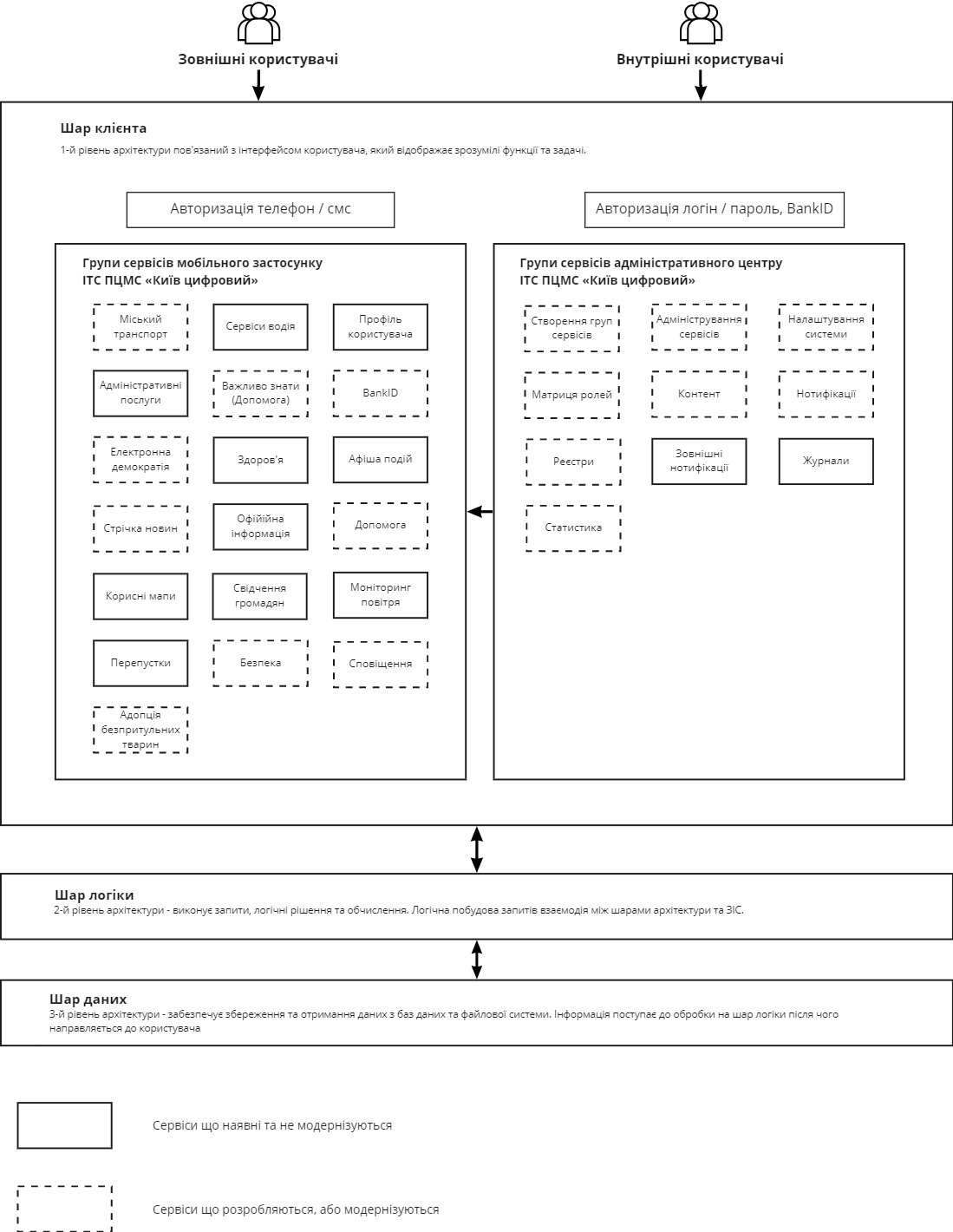 Рисунок 1  Архітектура ІКС ПЦМС «Київ цифровий»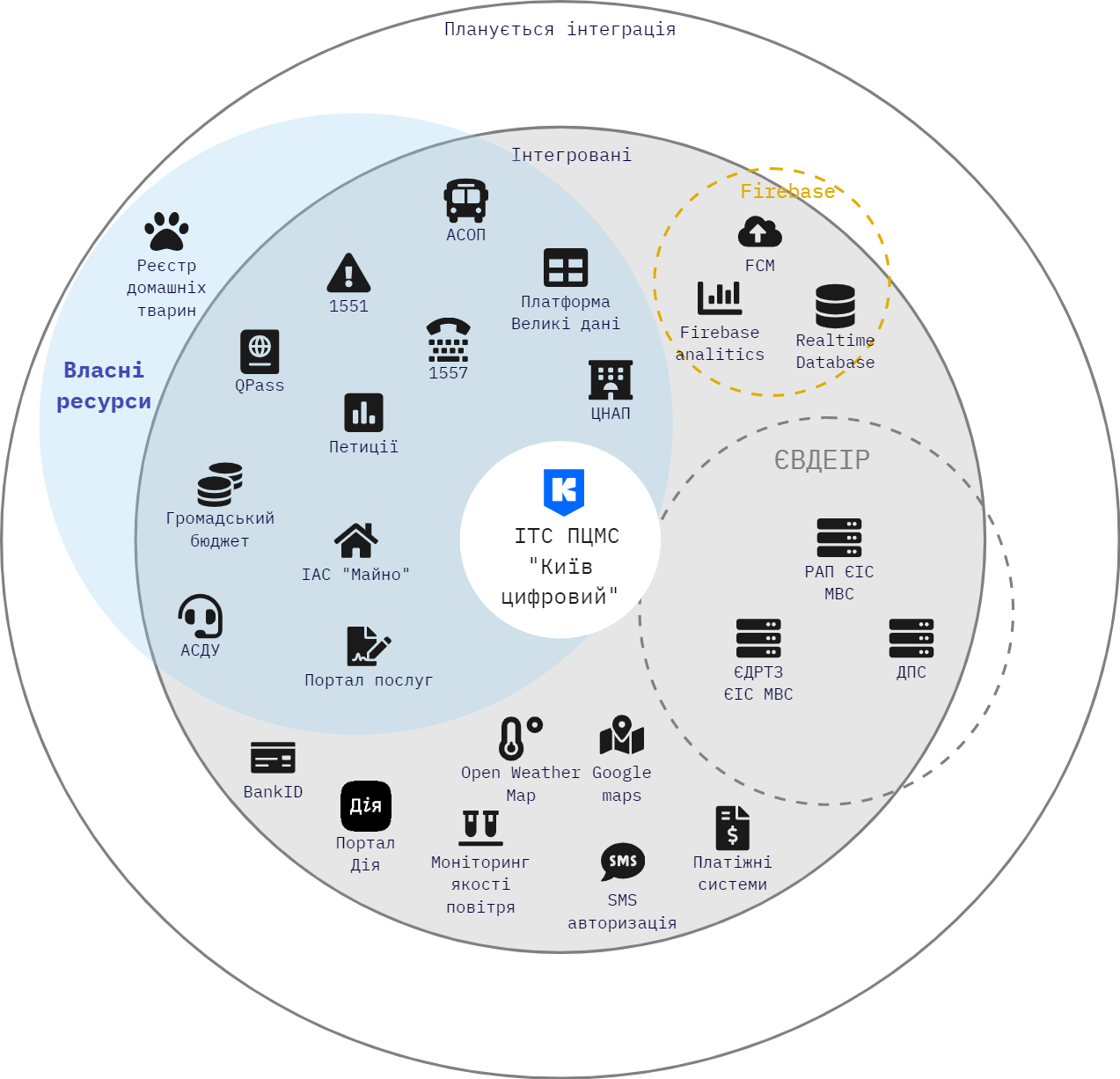 Рисунок 2  Інтеграція ІКС ПЦМС «Київ цифровий» із ЗІСІнформаційна архітектура та механізми взаємодії із ЗІС повинні відповідати сучасним вимогам до організації та управління обміном інформацією (Рисунок 2  Інтеграція ІКС ПЦМС «Київ цифровий» із ЗІС).ІКС ПЦМС «Київ цифровий» повинна мати механізми, які відповідають сучасним вимогам до побудови інтерфейсів взаємодії з користувачем.Функціональні компоненти ІКС ПЦМС «Київ цифровий» повинні мати відкриті інтерфейси, які надаватимуть можливості для інформаційно-технічної взаємодії зі сторонніми системами.Інтерфейс користувача має відповідати сучасним вимогам до побудови подібних інтерфейсів з урахуванням досвіду користувачів і не вимагати додаткових знань у галузі інформаційних технологій. Вимагається наявність зручного інтуїтивно зрозумілого інтерфейсу з системною україномовною підтримкою, а також врахування відповідності до брендбуку «Київ Цифровий» із дотриманням вже існуючих шрифтів, кольорів, логотипів тощо.ІКС ПЦМС «Київ цифровий» повинна надавати зручні механізми адміністрування та налаштування.Кінцеве рішення має бути виконано з використанням адаптивних технологій і набору шаблонів.У межах надання послуг з модернізації ІКС ПЦМС «Київ цифровий» повинна забезпечуватись можливість гнучкого нарощування функціональних можливостей Системи.Функціональні вимоги до модернізації СистемиМодернізація користувацької частини ІКС ПЦМС «Київ цифровий», а саме мобільного додатка «Київ цифровий», передбачає таке:розширення сервісу «Рух транспорту»;створення віртуальної транспортної картки (користувацька частина);реалізація можливості оцінки користувачами якості проїзду в громадському транспорті;створення сервісу «Адопція тварин»;модернізація відображення стрічки новин на головній сторінці мобільного додатка «Київ цифровий»;можливість повторної верифікації користувача (актуалізація даних);електронна ідентифікація користувача за допомогою КЕП «Дія.Підпис»;розміщення статистичних даних щодо повітряних тривог у місті Києві;відображення нових сервісів у списку всіх сервісів, незалежно від наявності оновлення мобільного додатка «Київ цифровий»; можливість поширення посилання на петицію на сторінці в соціальних мережах;можливість доступу до розділу з частими питаннями в офлайн-режимі;відображення мап укриттів, гуманітарних штабів та пунктів обігріву в офлайн-режимі;розміщення відомостей про майнові авторські права на ІКС ПЦМС «Київ цифровий» (мобільний додаток «Київ цифровий» включно);можливість вимкнення функції надходження пуш-повідомлень щодо новин певної категорії;модернізацію модуля «Опитування» (користувацька частина).Модернізація адміністративної частини ІКС ПЦМС «Київ цифровий»  передбачає:створення віртуальної транспортної картки (адміністративна частина);створення можливості вивантаження замовлень, здійснених у мобільному додатку «Київ цифровий»;реалізацію можливості створення шаблонів новин без тіла новини;реалізацію можливості створення мап, що будуть доступні користувачам у мобільному додатку «Київ цифровий» в офлайн-режимі;інструменти уніфікації взаємодії мобільного додатка «Київ цифровий» зі сторінками WebView;можливість перегляду встановлених користувачем дозволів/заборон на відправку сповіщень;модернізацію відправки пуш-нотифікації до 1000 користувачів за допомогою ідентифікатора користувача;модернізацію модуля «Опитування» (адміністративна частина);доопрацювання реєстру «Е-справи»;можливість редагування користувацької згоди на збір і обробку персональних даних.Вимоги до модернізації користувацької частини СистемиРозширення сервісу «Рух транспорту»В межах модернізації користувацької частини Системи необхідно розширити сервіс «Рух транспорту», що включатиме реалізацію інформування користувачів щодо залізничного транспорту в межах Південно-Західної залізниці та поліпшення інструментів інформування жителів міста Києва щодо громадського транспорту.Розширення сервісу «Рух транспорту» полягає в розміщенні мапи маршруту Південно-Західної залізниці, тобто на мапі в розділі «Рух транспорту» мають відображатися станції Південно-Західної залізниці. При цьому кожна станція повинна мати картку з розкладом роботи станції та деталями маршруту. Дані щодо руху  залізничного транспорту в межах Південно-Західної залізниці повинні надходити з ІАС «Майно», але заходи з реалізації інтеграцій із зовнішніми системами та до програмно-апаратного комплексу, який забезпечить відповідні інтеграції, визначатимуться в Технічному завданні  (див. підрозділ 3.4 Інтеграція із зовнішніми інформаційними системами).Перелік заходів з розширення функціональності сервісу «Рух транспорту» визначатиметься в Технічному завданні.Створення віртуальної транспортної карткиДля забезпечення можливості використання користувачами транспортної карти в електронному вигляді (без фізичної картки) необхідно у мобільному додатку «Київ цифровий» створити віртуальну транспортну картку.Створення віртуальної транспортної картки передбачає реалізацію такої функціональності в мобільному додатку «Київ цифровий»:придбання віртуальної транспортної картки;прив’язка банківської картки до віртуальної транспортної картки для здійснення оплат;можливість відв’язати банківську картку від віртуальної транспортної картки для прив’язки нової банківської картки для здійснення оплат;використання віртуальної транспортної картки для здійснення проїзду в громадському транспорті;поповнення віртуальної транспортної картки (закупка поїздок, у тому числі за пільговими тарифами, що були встановлені для фізичної транспортної картки);формування й відображення історії використання віртуальної транспортної картки.Також необхідно оновити електронну взаємодію з АСОП (див. 3.4 Інтеграція із зовнішніми інформаційними системами) для забезпечення можливості придбання та використання віртуальної транспортної картки в мобільному додатку «Київ цифровий».Перелік заходів зі створення віртуальної транспортної картки (користувацька частина) визначатимуться в Технічному завданні.Реалізація можливості оцінки користувачами якості проїзду в громадському транспортіДля отримання оцінки роботи та стану громадського транспорту в місті Києві необхідно реалізувати механізм оцінки користувачами якості проїзду в громадському транспорті.Можливість оцінки повинна бути доступна для користувачів у мобільному додатку «Київ цифровий» на сторінці самої поїздки, що відображається у стрічці новин на головній сторінці після валідації транспортної картки або QR-квитка.На сторінці поїздки користувач повинен мати можливості:обрати оцінку (від 1 до 5 зірок);написати коментар;прикріпити фото.Заходи з реалізації можливості оцінки користувачами якості проїзду в громадському транспорті визначатимуться в Технічному завданні.Створення сервісу «Адопція тварин»Необхідно створити новий електронний сервіс у мобільному додатку «Київ цифровий», що сприятиме адопції безпритульних тварин у місті Києві.Сервіс «Адопція тварин» повинен містити:реєстр безпритульних тварин;реєстр тварин, яким знайшли домівку; панель фільтрації реєстрів:вид тварини;стать;вік.Реєстр безпритульних тварин повинен містити картки всіх тварин, які доступні для адопції. Картка тварини, доступної для адопції, повинна містити:фото тварини;можливість подати заявку на адопцію тварини;основну інформацію щодо тварини, а саме:кличка;вид;стать;порода;дата народження;місцезнаходження на поточний час;додатковий опис.Реєстр тварин, яким знайшли домівку, повинен містити картки всіх тварин, яких прихистили. Картка тварини, яку прихистили, повинна містити:фото тварини після адопції;рік адопції;історію адопції.Всі дані щодо безпритульних тварин та тварин, яких прихистили, повинні надходити з інформаційної системи «Реєстр домашніх тварин» (див. підрозділ 3.4 Інтеграція із зовнішніми інформаційними системами).Перелік заходів щодо реалізації електронного сервісу з адопції безпритульних тварин не остаточний, він може бути уточнений у Технічному завданні.Модернізація відображення стрічки новин на головній сторінці мобільного додатка «Київ цифровий»Для підвищення інформативності та зручності користування стрічкою новин на головній сторінці мобільного додатка «Київ цифровий» необхідно виконати її модернізацію, що включає:відображення часу відправки повідомлень у стрічці новин на головній сторінці  біля кожного повідомлення необхідно відображати час отримання повідомлення у форматі «гг.хх.»;приховання усіх елементів стрічки новин під час початку та відбою повітряної тривоги – передбачає фокусування уваги користувачів на повідомленні щодо початку/завершення повітряної тривоги;автоматичне видалення попередніх пуш-нотифікацій про початок комендантської години перед відправленням нових – реалізується для уникнення «засміченості» стрічки новин.Заходи з модернізації стрічки новин на головній сторінці мобільного додатка «Київ цифровий» визначатимуться в Технічному завданні.Можливість повторної верифікації користувача (актуалізація даних)Для актуалізації даних користувачів, що надходять до ІКС ПЦМС «Київ цифровий» при верифікації користувача в мобільному додатку «Київ цифровий», необхідно реалізувати можливість повторної верифікації користувача за допомогою BankID або Дія.Підпис в особистому профілі користувача мобільного додатка «Київ цифровий».При вказанні нових даних (повторної верифікації користувача) попередні дані повинні оновлюватися/змінюватися на нові.Заходи з реалізації можливості повторної верифікації користувача (актуалізація даних) визначатимуться в Технічному завданні.Електронна ідентифікація користувача за допомогою КЕП «Дія.Підпис» Модернізація ІКС ПЦМС «Київ цифровий» повинна включати реалізацію додаткового методу електронної ідентифікації користувачів у мобільному додатку «Київ цифровий» за допомогою КЕП «Дія.Підпис».Для забезпечення електронної ідентифікації користувачів у мобільному додатку «Київ цифровий» за допомогою КЕП «Дія.Підпис» необхідно виконати відповідну інтеграцію з Порталом ДІЯ (див. підрозділ 3.4 Інтеграція із зовнішніми інформаційними системами).Користувач Системи в особистому профілі мобільного додатка «Київ цифровий» повинен мати можливість підтвердити свої дані за допомогою використання КЕП «Дія.Підпис».Заходи з реалізації ідентифікації користувача за допомогою КЕП «Дія.Підпис» визначатимуться в Технічному завданні.Розміщення статистичних даних щодо повітряних тривог у місті КиєвіКористувачі мобільного додатка «Київ цифровий» повинні мати можливість перегляду інформації щодо повітряних тривог, які пролунали в місті Києві за час воєнного стану.Необхідно створити окрему сторінку на вебпорталі Замовника, призначену для розміщення статистичної інформації щодо повітряних тривог, які пролунали в місті Києві за весь час воєнного стану, та розмістити посилання на цю сторінку в мобільному додатку «Київ цифровий».Сторінка зі статистикою щодо повітряних тривог, які пролунали в місті Києві, повинна містити:загальну кількість тривог, які пролунали за час воєнного стану;загальну тривалість тривог, які пролунали за час воєнного стану;історію повітряних тривог у місті Києві із зазначенням таких даних:дата і час;статус: початок/відбій повітряної тривоги;тривалість повітряної тривоги.Сторінка зі статистикою щодо повітряних тривог повинна бути доступною:в тілі новини щодо початку/відбою повітряної тривоги;у розділі частих питань.Заходи щодо реалізації на вебпорталі Замовника сторінки для розміщення статистичних даних щодо повітряних тривог у місті Києві визначатимуться в Технічному завданні.Відображення нових сервісів у списку всіх сервісів, незалежно від наявності оновлення мобільного додатка «Київ цифровий»З метою заохочення користувачів до оновлення мобільного додатка «Київ цифровий» необхідно передбачити механізм відображення нових сервісів у загальному списку сервісів незалежно від наявності оновлення.При кліку користувача на новий сервіс має відображатися екран з повідомленням про можливість оновлення мобільного додатка та можливість переходу до зовнішнього сервісу (PlayMarket або AppStore) для безпосереднього оновлення мобільного додатка «Київ цифровий».Заходи з реалізації відображення нових сервісів мобільного додатка «Київ цифровий» у списку всіх сервісів, незалежно від наявності оновлення мобільного додатка «Київ цифровий», визначатимуться в Технічному завданні.Можливості поширення посилання на петицію на сторінці в соціальних мережахМожливість поширити посилання на петицію на сторінці в соціальних мережах є швидким та зручним методом популяризації петицій, що сприяє інформуванню широкого загалу населення щодо петицій.Модернізація цієї функції повинна реалізувати зміну механізму формування посилання на петиції, що передбачатиме коректне відображення посилання в усіх популярних соціальних мережах.Заходи з модернізації функції поширення петиції в соціальних мережах визначатимуться в Технічному завданні.Можливість доступу до розділу з частими питаннями в офлайн-режиміВ мобільному додатку «Київ цифровий» необхідно реалізувати можливість доступу користувачів до розділу з частими питаннями та відповідями на них в офлайн-режимі.В офлайн-режимі користувачу має відображатися така інформація:блок питань, що задаються найчастіше;категорії питань;список питань за кожною категорією;відповіді на обрані питання з текстом та зображеннями.Заходи щодо реалізації можливості доступу користувачів мобільного додатка «Київ цифровий» до розділу з частими питаннями в офлайн-режимі визначатимуться в Технічному завданні.Відображення мап укриттів, гуманітарних штабів та пунктів обігріву в офлайн-режиміДля реалізації інформування користувачів щодо розміщення укриттів, гуманітарних штабів та пунктів обігріву в умовах відсутності мережі Інтернет необхідно в мобільному додатку «Київ цифровий» розмістити мапи, що відображатимуться в офлайн-режимі за умови їх попереднього збереження користувачами, а саме:мапа укриттів;мапа гуманітарних штабів;мапа пунктів обігріву.Мапи необхідно створювати в адміністративній частині ІКС ПЦМС «Київ цифровий» (див. підпункт 3.3.2.3 Реалізація можливості створення мап, що будуть доступні користувачам у мобільному додатку «Київ цифровий» в офлайн-режимі).Заходи щодо реалізації відображення мап укриттів, гуманітарних штабів та пунктів обігріву в офлайн-режимі визначатимуться в Технічному завданні.Розміщення відомостей про майнові авторські права на ІКС ПЦМС «Київ цифровий» (мобільний додаток «Київ цифровий» включно)З метою інформування користувачів про майнові авторські права необхідно в мобільному додатку «Київ цифровий» розмістити відповідну інформацію, а саме:назву організації, а саме КП ГІОЦ, яка володіє майновими авторськими правами на ІКС ПЦМС «Київ цифровий» (мобільний додаток «Київ цифровий» включно);рік першої публікації додатка.Вказані дані щодо майнових авторських прав необхідно відображати на екрані завантаження мобільного додатка «Київ цифровий» та на сторінці профіля користувача, внизу екрану.Заходи з реалізації розміщення відомостей про майнові авторські права на ІКС ПЦМС «Київ цифровий» (мобільний додаток «Київ цифровий» включно) визначатимуться в Технічному завданні.Можливість вимкнення надходження пуш-повідомлень щодо новин певної категоріїКористувачам мобільного додатка «Київ цифровий» необхідно надати можливість вимкнути надходження пуш-повідомлень щодо новин певної категорії.Механізм припинення надходження пуш-повідомлень щодо новин певної категорії необхідно реалізувати в тілі самої новини з можливістю переходу до розділу «Сповіщення». Налаштування можливості припинення надходження пуш-нотифікацій щодо новин певної категорії має бути реалізована в адміністративній частині при створенні пуш-повідомлення в адміністративній частині (див. підпункт 3.3.2.11  Налаштування можливості вимкнення надходження пуш-повідомлень щодо новин певної категорії).Заходи щодо реалізації можливості вимкнення надходження пуш-повідомлень щодо новин певної категорії визначатимуться в Технічному завданні.Модернізація модуля «Опитування» У мобільному додатку «Київ цифровий» необхідно реалізувати можливість проведення складних (блочних) опитувань користувачів.Користувач повинен мати можливість у мобільному додатку «Київ цифровий» взяти участь у блочних опитуваннях. Складні (блочні) опитування повинні відображатись як блоки питань з певної тематики та надходити користувачу на мобільний додаток «Київ цифровий» як звичайні опитування.Блочні опитування, що надходитимуть користувачам, повинні створюватися в адміністративній частині ІКС  ПЦМС «Київ цифровий» (див. підпункт 3.3.23.3.2.8 Модернізація модуля «Опитування» ).Заходи щодо модернізації модуля «Опитування» визначатимуться в Технічному завданні.Вимоги до модернізації адміністративної частини СистемиСтворення віртуальної транспортної картки Створення віртуальної транспортної картки в Системі передбачає також зміни в адміністративній частині ІКС ПЦМС «Київ цифровий», що враховуватимуть можливість формування списку віртуальних транспортних карток.В адміністративній частині Системи в реєстрі «Транспортні картки» необхідно додати параметр, значення якого вказуватиме на тип картки (фізична або віртуальна).Всі інші дані (назва, код, баланс тощо) віртуальної транспортної картки необхідно також вносити в реєстр «Транспортні картки» відповідно до вже реалізованої реєстрації фізичних транспортних карток. Перелік заходів зі створення віртуальної транспортної картки визначатимуться в Технічному завданні. Створення можливості вивантаження замовлень, здійснених у мобільному додатку «Київ цифровий»В адміністративній частині ППЗ Системи необхідно додати можливість вивантаження даних щодо замовлень та оплат, здійснених за допомогою мобільного додатка «Київ цифровий» (оплата паркування, придбання QR-квитка, поповнення транспортної картки тощо).В адміністративній частині ІКС ПЦМС «Київ цифровий» у розділі «Замовлення» необхідно додати можливість вивантаження даних у вигляді таблиць із вказанням таких параметрів:період, за який були здійснені оплати;тип оплати (необхідно врахувати всі типи оплат, які здійснюються в мобільному додатку «Київ цифровий»).Файли з даними мають формуватися за таблицею даних, що міститься у розділі «Замовлення» та бути доступними для вивантаження у форматі CSV для визначених внутрішніх користувачів.Заходи зі створення можливості вивантаження замовлень, здійснених у мобільному додатку «Київ цифровий» визначатимуться в Технічному завданні.Реалізація можливості створення шаблонів новин без тіла новиниПід час модернізації Системи необхідно реалізувати можливість відправки пуш-повідомлень без тіла новини, тобто відправляти лише заголовок новини та внутрішнє/зовнішнє посилання.З метою забезпечення можливості створення повідомлень, що міститимуть заголовок і внутрішнє/зовнішнє посилання для переходу користувачів на інший сервіс/сторінку, необхідно в розділі «Шаблони» блока «Нотифікації» забезпечити можливість створення та збереження шаблонів новин без тіла новини.Заходи з реалізації можливості створення шаблонів новин без тіла новини визначатимуться в Технічному завданніРеалізація можливості створення мап, що будуть доступні користувачам у мобільному додатку «Київ цифровий» в офлайн-режиміДля надання інформації користувачам щодо розміщення певних об’єктів (укриттів, гуманітарних штабів, пунктів обігріву тощо) в режимі «офлайн», в адміністративній частині ІКС ПЦМС «Київ цифровий» необхідно створити розділ для створення мап, що будуть доступні користувачам у мобільному додатку «Київ цифровий» без підключення до мережі Інтернет.В адміністративній частині Системи необхідно створити розділ, що міститиме можливості:створення картки мапи;редагування картки мапи;видалення картки мапи;імпорт даних щодо об’єктів та їх розміщення з ІАС «Майно» (див. підрозділ 3.4 Інтеграція із зовнішніми інформаційними системами);можливість оновлення даних, що надходять з ІАС «Майно».Створені в адміністративній частині мапи повинні відображатися в мобільному додатку «Київ цифровий» в онлайн- та офлайн-режимах (див. 3.3.13.3.1.12 Відображення мап укриттів, гуманітарних штабів та пунктів обігріву в офлайн-режимі).Заходи з реалізації можливості створення мап, що будуть доступні користувачам у мобільному додатку «Київ цифровий» в офлайн-режимі, визначатимуться в Технічному завданні.Інструменти уніфікації взаємодії мобільного додатка «Київ цифровий» зі сторінками WebViewЗ метою прискорення розробки нових сторінок WebView необхідно передбачити набір інструментів, що дозволять уніфікувати взаємодію сторінок WebView з мобільним додатком «Київ цифровий».Набір інструментів для уніфікованої взаємодії сторінок WebView і мобільного додатка «Київ цифровий» повинен включати:можливість зміни заголовку сторінки;можливість відкриття додатка з мапами;перевірку можливості відправки нотифікацій у мобільному додатку «Київ цифровий» та відображення на сторінці запиту на відправку нотифікації в мобільний додаток «Київ цифровий»;можливість переходу зі сторінки до будь-якого екрану в мобільному додатку «Київ цифровий»;відображення на сторінці повідомлень щодо успішного/неуспішного виконання дій;можливість переходу за зовнішнім посиланням (відкриття нової вкладки у браузері);наскрізна авторизація користувача на сторінці WebView.Заходи з реалізації пакету інструментів уніфікації взаємодії мобільного додатка «Київ цифровий» зі сторінками WebView визначатимуться в Технічному завданні.Можливість перегляду встановлених користувачем дозволів/заборон на відправку сповіщень Для поліпшення роботи підрозділу технічної підтримки в адміністративній частині ІКС ПЦМС «Київ цифровий» необхідно реалізувати відображення інформації щодо встановлених користувачем дозволів та заборон на надходження сповіщень у мобільному додатку «Київ цифровий».У картці користувача мобільного додатка «Київ цифровий» необхідно додати окремий інформаційний блок, що міститиме дані про встановлені користувачем дозволи та заборони на отримання пуш-повідомлень/пуш-нотифікацій.Заходи з реалізації можливості перегляду встановлених користувачем дозволів/заборон на відправку сповіщень визначатимуться в Технічному завданні.Модернізація відправки пуш-нотифікації до 1000 користувачів за допомогою ідентифікатора користувачаДля здійснення швидкої відправки пуш-нотифікації великій кількості користувачів мобільного додатка «Київ цифровий» в адміністративній частині ІКС ПЦМС «Київ цифровий» необхідно реалізувати механізм, що дозволить за допомогою ідентифікатора користувача відправляти пуш-нотифікацію до 1000 користувачів одночасно.В розділі «Кампанії» блоку «Нотифікації» необхідно в картці кампанії в текстовому полі для вказання списку ідентифікаторів користувачів передбачити можливість вказати до 1000 ідентифікаторів користувачів, що дозволить здійснити масову розсилку пуш-нотифікацій.Заходи з реалізації можливості відправки пуш-нотифікації до 1000 користувачів за допомогою ідентифікатора користувача визначатимуться в Технічному завданні.Модернізація модуля «Опитування» Модернізація модуля «Опитування» передбачає створення блочних опитувань в адміністративній частині в картці ІКС ПЦМС «Київ цифровий» у розділі «Опитування».Створення блочних опитувань передбачає реалізацію таких можливостей:створення блоків питань;налаштування відображення питань у залежності від відповіді користувача;налаштування послідовності питань у блоці.Також для забезпечення зручного та швидкого формування звітності за опитуваннями, проведеними в мобільному додатку «Київ цифровий», необхідно в адміністративній частині Системи, в розділі «Питання», додати до звіту з результатами опитувань такі параметри:кількість користувачів, розподілених за гендерним показником у розрізі кожного питання та загалом;кількість користувачів, розподілених за віковими групами (14-16, 17-23, 24-35, 36-45, 46-55, 56-65, 66 + років) у розрізі кожного питання та загалом.Заходи з реалізації можливості створення блочних опитувань визначатимуться в Технічному завданні. Доопрацювання реєстру «Е-справи»Необхідно передбачити можливість отримання інформації щодо способу затвердження е-справи, а саме надання користувачем документів за допомогою Порталу ДІЯ.У розділі «Евакуація» реєстру «Е-справи» необхідно додати параметр «Затверджено через Дію» з відповідними значеннями, що відображатимуть спосіб затвердження поданої заявки на повернення тимчасово евакуйованого транспортного засобу, які розміщено в розділі «Е-справи».Також необхідно передбачити можливість фільтрації та експорту реєстру «Е-справи» з урахуванням доданого параметра.Заходи з реалізації доопрацювання реєстру «Е-справи» визначатимуться в Технічному завданні.Можливість редагування користувацької згоди на збір та обробку персональних данихДля забезпечення можливості гнучкого редагування тексту користувацької згоди на збір та обробку персональних даних в адміністративній частині необхідно передбачити окремий розділ, що надаватиме такі можливості:редагування тексту користувацької згоди на збір та обробку персональних даних;збереження внесених змін.Усі зміни щодо користувацької згоди на збір та обробку персональних даних, внесені в адміністративній частині, повинні відображатися користувачу в мобільному додатку «Київ цифровий» у відповідному модальному вікні при наданні користувачем згоди на збір та обробку персональних даних.Заходи з реалізації можливості редагування користувацької згоди на збір та обробку персональних даних визначатимуться в Технічному завданні. Налаштування можливості вимкнення надходження пуш-повідомлень щодо новин певної категоріїДоступність можливості вимкнути надходження пуш-повідомлень щодо новин певної категорії для користувачів мобільного додатка «Київ цифровий» повинна визначатися в адміністративній частині ІКС ПЦМС «Київ цифровий».В адміністративній частині необхідно передбачити блок, що дозволить вимкнути надходження пуш-повідомлень щодо новин певної категорії під час створення картки пуш-повідомлення.Заходи з реалізації налаштування можливості вимкнення надходження пуш-повідомлень щодо новин певної категорії визначатимуться в Технічному завданні.Інтеграція із зовнішніми інформаційними системамиВ межах модернізації ІКС ПЦМС «Київ цифровий» має бути забезпечена інтеграція з:Інформаційною системою «Реєстр домашніх тварин» для отримання даних щодо тварин, доступних для адопції, та тварин, яким вже було знайдено домівку.Сервісом «Дія.Підпис» для отримання даних з Платформи ДІЯ та забезпечення швидкої ідентифікації користувача в мобільному додатку «Київ цифровий».Також необхідно модернізувати інформаційну взаємодію з:АСОП для реалізації придбання та використання віртуальної транспортної картки.ІАС «Майно» для отримання даних щодо маршрутів залізничного транспорту в межах Південно-Західної залізниці та можливості створення нових мап, що будуть доступні в офлайн-режимі.Заходи з реалізації інтеграцій із зовнішніми системами та до програмно-апаратного комплексу, який забезпечить відповідні інтеграції, визначатимуться в Технічному завданні.Вимоги до рольової моделіМодернізація ІКС ПЦМС «Київ цифровий» передбачає використання діючої рольової моделі Системи, визначеної у програмній, технічній та експлуатаційній документації.Модернізація ІТС ПЦМС «Київ цифровий» передбачає додавання та налаштування нової матриці доступу та розширення можливостей рольової моделі, яка повинна забезпечити роботу користувачів ІТС ПЦМС «Київ цифровий» згідно з розподіленими рольовими обов’язками, які вони виконуватимуть у межах функціональності Системи, а саме:Користувач (зовнішній користувач) – фізична особа, яка використовує мобільний додаток «Київ цифровий» і буде мати такі можливості:перегляд маршрутів залізничного транспорту в межах Південно-Західної залізниці;придбання та використання віртуальної транспортної картки;оцінювання якості проїзду в громадському транспорті;використання сервісу «Адопція тварин»;перегляд часу отримання повідомлень у стрічці новин на головній сторінці;ідентифікація в мобільному додатку «Київ цифровий» за допомогою «Дія.Підпис»;повторна верифікація для актуалізації персональних даних;перегляд статистичних даних щодо повітряних тривог у місті Києві;перегляд нових сервісів у списку всіх сервісів, незалежно від наявності оновлення, з можливістю переходу до сервісу оновлення додатка;можливість поділитися посиланням на петицією в соціальних мережах;перегляд мап укриттів, гуманітарної допомоги та пунктів обігріву в місті Києві в офлайн-режимі;перегляд розділу «Допомога» в офлайн-режимі;участь у блочних опитуваннях;вимкнення надходження пуш-повідомлень щодо новин певної категорії.Модератор – внутрішній користувач, що має рівень доступу до адміністративної частини відповідно до своїх посадових обов’язків. Додаткова функціональність:перегляд списку віртуальних транспортних карток у відповідному реєстрі;вивантаження звітів щодо замовлень, здійснених у мобільному додатку «Київ цифровий»;створення шаблонів новин без тіла новини;відправка пуш-нотифікації до 1000 користувачів одночасно за допомогою ідентифікатора користувача;створення блочних опитувань;формування звітів щодо результатів опитувань за гендерним та віковим показниками;перегляд способу надання користувачем документів при поверненні авто з евакуації;редагування користувацької згоди на збір та обробку персональних даних.Адміністратор – внутрішній користувач, якому надано право визначати та призначати рівні доступу. Додаткова функціональність:перегляд списку віртуальних транспортних карток у відповідному реєстрі;вивантаження звітів щодо замовлень, здійснених у мобільному додатку «Київ цифровий»;створення шаблонів новин без тіла новини;створення мап, що будуть доступні користувачам у мобільному додатку «Київ цифровий» в офлайн-режимі, з розміщенням відповідних міток;відправка пуш-нотифікації до 1000 користувачів одночасно за допомогою ідентифікатора користувача;перегляд встановлених дозволів/заборон на відправку сповіщень;створення блочних опитувань;формування звітів щодо результатів опитувань за гендерним та віковим показниками;перегляд способу надання користувачем документів при поверненні авто з евакуації;редагування користувацької згоди на збір та обробку персональних даних.НЕФУНКЦІОНАЛЬНІ ВИМОГИ ДО МОДЕРНІЗАЦІЇ СИСТЕМИВимоги до інформаційного забезпеченняМодернізована ІКС ПЦМС «Київ цифровий» має забезпечувати збереження даних у структурованому вигляді. ІКС ПЦМС «Київ цифровий» має використовувати принципи цілісності, контролю, захисту від несанкціонованого доступу, єдності та гнучкості, стандартизації та уніфікації, адаптивності; мінімізації помилок введення-виведення інформації.Організація обробки даних у модернізованій Системі повинна забезпечити єдність і зберігання інформації, необхідної для вирішення завдань; єдність інформаційних масивів для всіх завдань інформаційних компонентів; однократність введення інформації та її багатоцільове використання; різні методи доступу до даних; низьковитратність зберігання та використання даних, а також внесення змін.Вимоги до надійності програмного забезпечення та збереження інформаціїЗбереження працездатності модернізованої Системи має забезпечуватися безперервністю роботи під час відмови одного або декількох компонентів шляхом їх резервування, яке має передбачатися у рішеннях з модернізації, що розробляються Виконавцем на діючому програмно-апаратному комплексі Замовника.Резервне копіювання даних модернізованої ІКС має забезпечуватися відповідно до технічних рішень, які розробляються Виконавцем, з урахуванням функцій резервування даних на рівні СКБД та віртуальних машин, з урахуванням діючих вимог Замовника.Зберігання даних резервного копіювання має здійснюватися на ресурсах, не пов’язаних з продуктивним середовищем, на фізично окремих серверах або носіях даних. Доступ до даних резервного копіювання повинен мати тільки уповноважений внутрішній користувач з функціями системного адміністрування та адміністрування функцій захисту.Файли журналювання подій повинні бути доступні для читання тільки уповноваженим внутрішнім користувачам.Вимоги до переліку компонентів, які підлягають резервуванню, формату збереження даних та інші детальні вимоги до забезпечення резервування даних у модернізованій ІКС визначаються у Технічному завданні.Вимоги до захисту інформаціїМодернізована ІКС ПЦМС «Київ цифровий» повинна підтримувати організаційні та програмно-технічні заходи захисту інформації відповідно до вимог чинного законодавства України та не повинна призвести до зміни вже існуючих заходів захисту інформації та умов обробки інформації.Вимоги до захисту інформації від несанкціонованого доступуМодернізація та оновлення компонентів ІКС ПЦМС «Київ цифровий» не повинні призвести до зміни політики безпеки, технології обробки інформації або необхідності переривання виконання комплексом засобів захисту Системи власних функцій захисту.Вимоги до електронної взаємодії із ЗІСМодернізація ІКС ПЦМС «Київ цифровий» повинна передбачати інтеграцію із ЗІС. Для можливості налаштування електронної взаємодії із ЗІС необхідно передбачити:наявність механізмів обміну інформацією/даними між ІКС ПЦМС «Київ цифровий» та ЗІС;наявність контролю за якістю роботи ЗІС та обміном даними.Заходи з реалізації взаємодії із ЗІС деталізуються в Технічному завданні.Вимоги до показників навантаженняМодернізована ІКС ПЦМС «Київ цифровий» має забезпечувати:можливість зберігання історичних даних протягом усього часу використання Системи; ефективність виконання своїх функцій на рівні таких характеристик: первісне завантаження будь-якої вебсторінки: не більше 5 секунд;час відповіді (час між ініціацією запиту в обчислювальній системі до завершення відображення інформації на вебсторінці, окрім формування звітів та друкованих форм): не більше 5 секунд;час формування звітів (час між ініціацією запиту в обчислювальній системі (після введення параметрів звіту) до завершення відображення звіту на вебсторінці): не більше 3 хвилин;час обробки запитів за допомогою API: не більше  6 секунд;можливість нарощування кількості користувачів та об’ємів баз даних без потреби будь-яких додаткових доробок.У разі збільшення кількості користувачів на 25%, навантаження пікової кількості одночасно працюючих користувачів на 25% Виконавець повинен надати рекомендації щодо прогнозних характеристик апаратного забезпечення.Вимоги до режимів функціонування Модернізована ІКС ПЦМС «Київ цифровий» має забезпечити роботу в безперервному режимі (цілодобово протягом семи днів на тиждень) за винятком часу проведення технічних профілактичних робіт та позапланових технічних перерв. Тимчасове припинення роботи для проведення технічних профілактичних робіт повинно здійснюватися лише в неробочий час (за виключенням аварійних ситуацій).Режим функціонування Системи повинен забезпечувати: роботу користувачів, клієнтського програмного забезпечення і технічних засобів протягом 24 годин 7 днів на тиждень (24х7); виконання своїх функцій за результатами виконання робіт з розвитку Системи.Для забезпечення режиму функціонування необхідно: забезпечення можливості цілодобового функціонування серверного програмного забезпечення та технічних засобів серверів з перервами на обслуговування;виконання вимог і дотримання умов експлуатації програмного забезпечення й комплексу технічних засобів, що зазначені у відповідних документах (технічна документація, інструкції з експлуатації тощо);регулярне резервне копіювання ПЗ, ППЗ та БД;регулярне резервне копіювання та, за необхідності, очищення різноманітних логів Системи;оновлення статистичних даних;очищення процедурного кеша;реорганізація індексу БД;переналаштування індексу БД;міграція з MySQL на PostgreSQL з обов’язковими коментарями на рівні БД до таблиць та полів таблиць (починаючи з наступних оновлень та додавання таблиць);оновлення програмно-апаратного комплексу Системи.ІКС ПЦМС «Київ цифровий» повинна забезпечувати введення/виведення даних, приймання команд та відображення результатів їх виконання в інтерактивному режимі.Тимчасове припинення роботи для проведення технічних профілактичних робіт повинне забезпечувати можливість проведення таких робіт:ремонт та відновлення після аварій та складних програмно-технічних збоїв;технічне обслуговування;модернізація апаратно-програмного комплексу.Вимоги до стандартизації й уніфікаціїВзаємодія користувачів з ІКС ПЦМС «Київ цифровий» має здійснюватися за допомогою візуального графічного інтерфейсу (GUI). Інтерфейс повинен бути розрахований на переважне використання маніпулятора типу «миша», тобто керування Системою має здійснюється за допомогою набору екранних меню, кнопок, значків тощо. Клавіатурний режим введення повинен використовується головним чином під час заповнення та/або редагування текстових і числових полів екранних форм. Мова розмітки гіпертексту HTML повинна використовуватися тільки для опису структури документа, в той час як керування зовнішнім виглядом вебсторінок має здійснюватися за допомогою каскадних таблиць стилів CSS.Проходження концепції поділу структури та представлення має сприяти зменшенню обсягу коду вебсторінок і скороченню обсягу трафіка як для відвідувачів вебсайту, так і для вебсервера.Логічна розмітка вебсторінок має відповідати вимогам стандарту HTML 4. Всі вебсторінки повинні проходити перевірку на валідність, що дозволить звести до мінімуму ризик потенційної несумісності вебсайту із браузерами майбутніх поколінь.Крім відповідності синтаксичним вимогам стандарту, розмітка вебсторінок повинна бути коректною з погляду семантики структурних елементів.Вебсайт має коректно відображатися в таких сучасних графічних браузерах,  починаючи з передостанніх версій на момент фактичного виконання послуг:Safari;Google Chrome.Мобільна версія для операційної системи Аndroid та iQS повинна бути такою ж функціональною і зрозумілою, як вебверсія Системи. Професійна адаптація шаблону під мобільні пристрої повинна забезпечувати швидке відображення користувачеві екранних форм. Вимоги до забезпечення конфіденційності в межах надання послуги	В межах надання послуги Замовникові з метою запобігання витоку інформації Виконавець повинен підписати Угоду про конфіденційність (NDA). Вимоги до патентної чистоти та майнових прав на об’єкти інтелектуальної власностіПослуга з модернізації ІКС ПЦМС «Київ цифровий» надається з обов’язковим та гарантованим виконанням наведених у цьому підрозділі вимог до патентної чистоти.Результат надання послуги з модернізації Системи і її компонентів повинен бути таким, щоб їх можна було вільно використовувати на всій території світу без загрози порушення чинних на її території прав інтелектуальної власності на технології та/або складові технологій, що посвідчуються охоронними документами України (патентами) та свідоцтвами, які належать третім особам, згідно з охоронними документами (патентами) і свідоцтвами на ці об’єкти та нормативно-правовими актами України, а також відповідно до конкретного періоду часу, обумовленого строком дії охоронних документів (патентів) і свідоцтв на технології та/або їх складові на території України (патентна чистота).Патентна чистота забезпечується й гарантується Виконавцем.Усі виключні майнові права інтелектуальної власності на результати послуги, що виконується (надається) за цими Технічними вимогами, повинні бути передані (відчужені) Виконавцем Замовнику.Виконавець зобов’язаний сприяти і надавати необхідну інформацію та документи, які потрібні Замовнику, у випадку здійснення Замовником державної реєстрації майнових прав інтелектуальної власності на результати послуг, що виконуються (надаються) за цими технічними вимогами.Виконавець повинен гарантувати, що майнові права інтелектуальної власності на результати послуги/етапів послуги не закладені й не є предметом суперечок з третіми особами. Виконавець гарантує, що на момент передачі Замовнику результатів послуги/етапів послуги на виконання договору ним будуть врегульовані всі питання і формальності з творцями та/або виробниками та/або авторами результатів послуги/етапів послуги (в тому числі й питання, пов’язані з виплатою авторської винагороди), а також гарантує, що у творців та/або виробників, та/або авторів результати послуги/етапів послуги відсутні будь-які підстави заперечувати використання майнових прав інтелектуальної власності на результати послуги/етапів послуги Замовника.Вимоги до видів забезпеченняПрикладне програмне забезпечення та документаціяВиконавець здійснює заходи з модернізації Системи відповідно до Технічного завдання на модернізацію ІКС ПЦМС «Київ цифровий».До прикладного програмного забезпечення у цьому документі відноситься ПЗ, що модернізується, та ПЗ, що додатково розробляється в межах модернізації ІКС ПЦМС «Київ цифровий».ППЗ має бути передане Виконавцем Замовникові у вигляді, який однозначно визначає версійність продукту, а також підтверджує його авторство і цілісність. До складу документації має входити перелік файлів ППЗ, яке передається, з відміткою про їх версійність.Код зі складу ППЗ також має бути розміщений у вказаному репозиторії Замовника.Математичне забезпеченняВимоги до математичного забезпечення модернізації ІКС ПЦМС «Київ цифровий» не висуваються.Лінгвістичне забезпеченняМовні засоби програмування будуть обиратися Виконавцем з урахуванням існуючих рішень ІКС ПЦМС «Київ цифровий». Організаційне забезпеченняОрганізаційне забезпечення модернізації ІКС ПЦМС «Київ цифровий» має включати документи, які відображатимуть автоматизований технологічний процес обробки інформації та регламентуватимуть діяльність користувачів.СКЛАД І ЗМІСТ ПОСЛУГИ З модернізації системи Склад і зміст послуги, що надається ВиконавцемПослуга складається з:Проведення обстеження діючої ІКС ПЦМС «Київ цифровий» та ознайомлення з наявною технічною, програмною та експлуатаційною документацією.Розробки технічного завдання на модернізацію ІКС ПЦМС «Київ цифровий», узгодження з Замовником, розробка техноробочого проєкту модернізації ІКС ПЦМС «Київ цифровий» відповідно до вимог розділу 5.2.Розробки модернізованого програмного забезпечення Системи відповідно до Технічного завдання на модернізацію ІКС ПЦМС «Київ цифровий».Передача Замовникові вихідного програмного коду модернізованого програмного забезпечення ІКС ПЦМС «Київ цифровий» відповідно до п. 4.11.1 та розміщення в репозиторії Замовника за посиланням: bitbucket.kyivcity.gov.ua.Розгортання модернізованого програмного забезпечення ІКС ПЦМС «Київ цифровий» на тестовому середовищі Замовника, виконання пусконалагоджувальних робіт.Попередні випробування та дослідна експлуатація модернізованої ІКС ПЦМС «Київ цифровий». Попередні випробування і дослідна експлуатація модернізованої ІКС ПЦМС «Київ цифровий» проводяться представниками Замовника із залученням Виконавця, відповідно до вимог документа «Програма та методика випробувань ІКС ПЦМС «Київ цифровий» (у частині модернізації)». Результати випробувань оформляються протоколами відповідних випробувань за підписами представників Замовника та Виконавця, додатком до протоколу випробувань повинен бути звіт з випробувань.Результати надання послуг приймаються комісією Замовника. До участі у прийманні наданих послуг залучаються представники Виконавця.Вимоги до документального забезпеченняДо складу документації повинні входити:Технічне завдання на модернізацію ІКС ПЦМС «Київ цифровий».Пояснювальна записка до техноробочого проєкту, яка повинна містити, серед іншого:опис функцій, що автоматизуються;опис інформаційного забезпечення Системи;опис комплексу технічних засобів;опис програмного забезпечення;опис програмних та технічних способів реалізації модернізації.Програма та методика випробувань модернізованої ІКС ПЦМС «Київ цифровий».Інструкція з формування та ведення бази даних (у частині модернізації).Загальний опис модернізованої Системи.Керівництво для користувача (у частині модернізації).Керівництво для адміністратора та системного адміністратора, яке повинно містити такі розділи:Загальні відомості;Опис АРМ адміністратора (покрокова інструкція стосовно операцій адміністратора);Опис АРМ системного адміністратора в частині модернізації (інструкція з розгортання, налаштування, адміністрування Системи, з резервного копіювання даних).Інструкції з налаштування СКБД та інших компонентів ІКС, які стосуються заходів із модернізації ІКС;Опис АРМ модератора (покрокова інструкція стосовно операцій адміністратора).Керівництво для адміністратора безпеки.Документи мають бути надані на паперовому носії та в електронному вигляді (кожен окремим файлом у форматі .docx). Документи в електронному вигляді передаються у форматі, який підтверджує авторство та цілісність даних, і розміщуються на електронному ресурсі, визначеному Замовником. Вимоги до оформлення та змісту документів необхідно враховувати за аналогією до вимог, викладених українською мовою в таких, що втратили чинність, але приймаються як методичні документи, за погодженням сторін, ГОСТ 34.201-89. Інформаційна технологія. Комплекс стандартів на автоматизовані системи. Види, комплектність і позначення документів при створенні автоматизованих систем; ГОСТ 34.603-92. Інформаційна технологія. Види випробувань автоматизованих систем; РД 50-34.698-90. Методичні вказівки. Інформаційна технологія. Комплекс стандартів і керівних документів на автоматизовані системи. Автоматизовані системи.Перелік документації на модернізовану ІКС ПЦМС «Київ цифровий», у тому числі на ППЗ, деталізується в Технічному завданні і може коригуватися за результатами випробувань.Вимоги до гарантійної підтримкиПослуга з модернізації ІКС ПЦМС «Київ цифровий» надається з обов’язковими гарантійними зобов’язаннями Виконавця. Гарантійні зобов’язання (гарантійна підтримка) Виконавця передбачають:Усунення недоліків, виявлених під час експлуатації модернізованої ІКС ПЦМС «Київ цифровий», що з об’єктивних причин не могли бути виявлені під час приймання результатів надання послуги з модернізації інформаційно-телекомунікаційної системи «Платформа цифрових мобільних сервісів «Київ цифровий» №1-2023;Коригування експлуатаційної документації відповідно до змін, що були внесені до програмного забезпечення через усунення вказаних недоліків.Гарантійна підтримка результатів надання послуги з модернізації інформаційно-телекомунікаційної системи «Платформа цифрових мобільних сервісів «Київ цифровий» №1-2023 відповідно до вимог, зазначених у цьому документі, повинна здійснюватися Виконавцем протягом гарантійного строку, що становить 12 (дванадцять) календарних місяців з дати підписання акта приймання-передачі наданих послуг за останнім етапом надання послуг відповідно до календарного плану. Додаток 4до Договору № ________від ________________2023 р.ФОРМА АКТУ НАБУТТЯ МАЙНОВИХ ПРАВЗАМОВНИКВИКОНАВЕЦЬКомунальне підприємство «Головний інформаційно-обчислювальний центр»________________ М.П._________________ М.П.№ етапуНазва етапуТермінвиконання**РезультатВартість, без ПДВ, грнПДВ*, грнВартість, з ПДВ*, грн1Розробка технічного завдання на модернізацію програмного забезпечення інформаційно-комунікаційної системи «Платформа цифрових мобільних сервісів «Київ цифровий» № 1-2023 (далі –Система)»Протягом 10 календарних днів з дати отримання письмової заявки ЗамовникаТехнічне завдання на модернізацію програмного забезпечення Системи.Передані на користь Замовника майнові права (набуття майнових прав) на технічне завдання на модернізацію програмного забезпечення Системи.2Розробка програмного забезпечення СистемиПротягом 40 календарних днів з дати отримання письмової заявки ЗамовникаМодернізоване програмне забезпечення Системи в частині:модернізація відображення стрічки новин на головній сторінці мобільного додатка «Київ цифровий»;розміщення статистичних даних щодо повітряних тривог у місті Києві;відображення нових сервісів у списку всіх сервісів, незалежно від наявності оновлення мобільного додатка «Київ цифровий»;реалізацію можливості створення шаблонів новин без тіла новини;інструменти уніфікації взаємодії мобільного додатка «Київ цифровий» зі сторінками WebView;можливість перегляду встановлених користувачем дозволів/заборон на відправку сповіщень;можливість доступу до розділу з частими питаннями в офлайн-режимі ;відображення мап укриттів, гуманітарних штабів та пунктів обігріву в офлайн-режимі ;можливість поширення посилання на петицію на сторінці в соціальних мережах;можливість вимкнення функції надходження пуш-повідомлень щодо новин певної категорії;доопрацювання реєстру «Е-справи»Вихідний програмний код модернізованого програмного забезпечення Системи, розміщений в репозиторії Замовника за посиланням: bitbucket.kyivcity.gov.ua.Модернізована Система, розгорнута на тестовому середовищі Замовника.Передані на користь Замовника всі майнові права (набуття майнових прав) на модернізоване програмне забезпечення Системи та документи відповідно до п. 6.4 Договору.3Розробка програмного забезпечення СистемиПротягом 40 календарних днів з дати отримання письмової заявки ЗамовникаМодернізоване програмне забезпечення Системи в частині:cтворення віртуальної транспортної картки;модернізацію відправки пуш-нотифікації до 1000 користувачів за допомогою ідентифікатора користувача;можливість редагування користувацької згоди на збір і обробку персональних даних.Вихідний програмний код модернізованого програмного забезпечення Системи, розміщений в репозиторії Замовника за посиланням: bitbucket.kyivcity.gov.ua.Модернізована Система, розгорнута на тестовому середовищі Замовника.Передані на користь Замовника всі майнові права (набуття майнових прав) на модернізоване програмне забезпечення Системи та документи відповідно до п. 6.4 Договору.4Розробка програмного забезпечення Системи,  розробка документаціїПротягом 60 календарних днів з дати отримання письмової заявки ЗамовникаМодернізоване програмне забезпечення Системи в частині:розширення сервісу «Рух транспорту»;реалізація можливості оцінки користувачами якості проїзду в громадському транспортістворення сервісу «Адопція тварин»можливість повторної верифікації користувача (актуалізація даних) електронна ідентифікація користувача за допомогою КЕП «Дія.Підпис»розміщення відомостей щодо авторського права інтелектуальної власності на ІКС ПЦМС «Київ цифровий» модернізація модуля «Опитування».Вихідний програмний код модернізованого програмного забезпечення Системи, розміщений в репозиторії Замовника за посиланням: bitbucket.kyivcity.gov.ua.Модернізована Система, розгорнута на тестовому середовищі Замовника.Розроблена документація:Пояснювальна записка до техноробочого проєкту, яка повинна містити такі розділи:опис функцій, що автоматизуються; опис інформаційного забезпечення системи; опис комплексу технічних засобів; опис програмного забезпечення;опис програмних та технічних способів реалізації модернізації.Програма та методика випробувань (у частині  модернізації ).Інструкція з формування та ведення бази даних.Загальний опис Системи (у частині  модернізації ).Керівництво для користувача.Керівництво для адміністратора та системного адміністратора, яке повинно містити такі розділи:загальні відомості; опис АРМ адміністратора (покрокова інструкція стосовно операцій адміністратора);опис АРМ системного адміністратора (інструкція з розгортання та налаштування, інструкція з резервного копіювання)опис АРМ модератора (покрокова інструкція стосовно операцій модератора)Передані на користь Замовника всі майнові права (набуття майнових прав) на модернізоване програмне забезпечення Системи та документи відповідно до п. 6.4 Договору.ЗАМОВНИКВИКОНАВЕЦЬКомунальне підприємство «Головний інформаційно-обчислювальний центр»________________ М.П._________________ М.П.№ з/пСтатті витратІ етапІІ етапІІІ етапIV етап1Заробітна плата персоналу2Єдиний соціальний внесок3Загальновиробничі витрати4Адміністративні витрати5Разом витрат6Прибуток7Послуги сторонніх організацій Вартість послуг без ПДВПДВ*Вартість послуг з ПДВ*ЗАМОВНИКВИКОНАВЕЦЬКомунальне підприємство «Головний інформаційно-обчислювальний центр»________________ М.П._________________ М.П.Терміни та скороченняВизначенняАдміністраторПрацівник(и), посадові обов’язки якого (яких) передбачають надання права визначати та призначати рівні доступу, ролі, а також здійснювати управління довідникамиАдопція тваринПроцес передачі новим власникам безпритульних тваринАСОПАвтоматизована система обліку оплати проїзду в міському пасажирському транспорті міста Києва незалежно від форм власності АЦАдміністративний центр СистемиБДБаза даних − сукупність даних, організованих відповідно до концепції, яка описує характеристику цих даних і взаємозв’язки між її елементами; ця сукупність підтримує щонайменше одну з областей застосування (за стандартом ISO/IEC 2382:2015)БрендбукФізичне втілення концепції та місії певного бренду. Його основна задача  встановлення конкретних принципів збереження ідентичності бізнесу в усіх його внутрішніх та зовнішніх комунікаціяхВіртуальна транспортна карткаТранспортна картка в електронному вигляді, що доступна в мобільному додатку «Київ цифровий» і призначенням якої є використання в місті Києві для здійснення проїзду у міському транспортіВнутрішнє посиланняПосилання між власними сторінками мобільного додатка «Київ цифровий»Внутрішній користувач(адміністратор, модератор)Особа, на яку покладено виконання певних функцій з  адміністрування ІКС ПЦМС «Київ цифровий» та її компонентів, згідно з визначеною рольовою моделлю та повноваженнямиГОСТУкраїнською - Державний стандартДСТУДержавний стандарт УкраїниЕлектронний квитокПроїзний документ встановленої форми, який після реєстрації в АСОП дає пасажирові право на одержання транспортних послугЗІСЗовнішні інформаційні системиЗовнішнє посилання Посилання, що вказують на зовнішнє джерело інформації (інші сайти)ІАС «Майно»Інформаційно-аналітична система «Управління майновим комплексом територіальної громади міста Києва»ІКС ПЦМС «Київ цифровий»,СистемаІнформаційно-комунікаційна система «Платформа цифрових мобільних сервісів «Київ цифровий»ІКСІнформаційно-комунікаційна система, в якій реалізується технологія обробки інформації з використанням технічних і програмних засобівКЕП Дія.ПідписКваліфікований електронний підпис КНЕДП «Дія», який може використовувати користувач для підписання документів і оформлення послуг у мобільному додатку «Київ цифровий»Користувач,зовнішній користувачОсоба, яка отримала доступ до ІКС ПЦМС «Київ цифровий» з використанням мобільного додатка «Київ цифровий» для отримання електронних послуг та сервісів і не має повноважень з адміністрування Системи КП ГІОЦКомунальне підприємство «Головний інформаційно-обчислювальний центр»Офлайн-режимМожливість роботи в додатку під час відсутності зв’язку ПЗПрограмне забезпеченняПортал ДІЯІнформаційно-комунікаційна система, яка організаційно та функціонально складається з Реєстру адміністративних послуг, електронного кабінету користувача, мобільного додатка Порталу ДІЯ (ДІЯ), підсистеми перевірки даних, інших підсистем та програмних модулівППЗПрикладне програмне забезпеченняПуш-нотифікація/пуш-повідомленняКороткі повідомлення, які можуть охопити цільову аудиторію в будь-якому місці та в будь-який час. Воно з’являється на екрані, коли мобільний додаток згорнутий або закритий, та, зазвичай, супроводжується звуковим сигналом. Пуш-повідомлення приходять лише тим користувачам, які надали дозвіл на їх отримання Системний адміністраторПрацівник, посадові обов’язки якого передбачають забезпечення адміністрування та підтримки функціонування програмно-апаратного комплексу ІКС ПЦМС «Київ цифровий» APIApplication Programming Interface – прикладний програмний інтерфейсBankIDДержавна система віддаленої ідентифікації, яка забезпечує передачу персональних даних користувачів від банку, в якому відкрито рахунок, до суб’єкта, який надає користувачеві послугу CSSCascading Style Sheets (каскадні таблиці стилів) – це спеціальна мова стилю сторінок, що використовується для опису їх зовнішнього вигляду, самі ж сторінки написані мовами розмітки данихHTMLHyperText Markup Language – мова гіпертекстової розмітки IECInternational Electrotechnical Commission  Міжнародна електротехнічна комісія, МЕКISOInternational Organization for Standardization  Міжнародна організація із стандартизації, МОСNDANon-disclosure agreement – угода (нефінансова) про нерозголошення – договір, укладений двома сторонами з метою взаємного обміну матеріалами, знаннями або іншою інформацією з обмеженням до неї доступу третім особам. Даний тип угод служить для запобігання витоку будь-якої конфіденційної інформації: від комерційної таємниці до персональних данихQR-квитокЕлектронний квиток на паперовому або електронному носії, який після реєстрації в АСОП дає пасажирові право на одержання транспортних послугWebViewДодаток System WebView встановлено на будь-якому Android-пристрої і призначене, в першу чергу, для відображення вебвмісту з інтернету (сайти або медіаконтент). З його допомогою забезпечується стабільне провантаження контенту всередині інших додатків, встановлених на пристроїЗАМОВНИКВИКОНАВЕЦЬКомунальне підприємство «Головний інформаційно-обчислювальний центр»________________ М.П._________________ М.П.Акт набуття майнових правм. Київ		«___» __________ 2023 рокуКомунальне підприємство «Головний інформаційно-обчислювальний центр» (надалі  – Замовник) в особі_________________________________, який (яка) діє на підставі _________________, з однієї сторони, та______________________________________________________ (надалі – Виконавець) в особі __________________________________, який (яка) діє на підставі ___________________, (надалі разом – «Сторони», а кожен окремо – «Сторона»),підписали цей Акт набуття майнових прав (надалі – Акт) до Договору № ________ від «____» __________ 2023 року (надалі – Договір) про таке.На виконання умов Договору Виконавець розробив/створив/модернізував _______________________ і передав його Замовнику, про що складено акт _____________________________.Відповідно до статті 15 Закону України «Про авторське право і суміжні права» майнові права на _____________________________ переходять на користь Замовника і Замовник отримує:право вносити зміни до _____________________________, супроводжувати ілюстраціями, передмовами, післямовами тощо і отримує повністю майнові права інтелектуальної власності, в тому числі передбачені частиною першою статті 12 Закону України «Про авторське право і суміжні права» (на весь встановлений законодавством строк чинності майнових прав інтелектуальної власності, на всі способи використання на території всіх держав світу, виключне право дозволяти використання, виключне право перешкоджати неправомірному використанню, в тому числі забороняти таке використання, право модернізувати _____________________________), на _____________________________.Майнові права інтелектуальної власності на _____________________________ належать Замовнику з дати підписання цього Акту.Акт складений українською мовою у двох автентичних примірниках, кожний з яких має однакову юридичну силу.Акт набирає чинності з моменту його підписання Сторонами та скріплення печатками Сторін.Реквізити Сторін:ЗАМОВНИКВИКОНАВЕЦЬКомунальне підприємство «Головний інформаційно-обчислювальний центр»________________ М.П._________________ М.П.